Vép Város Integrált Településfejlesztési Stratégiája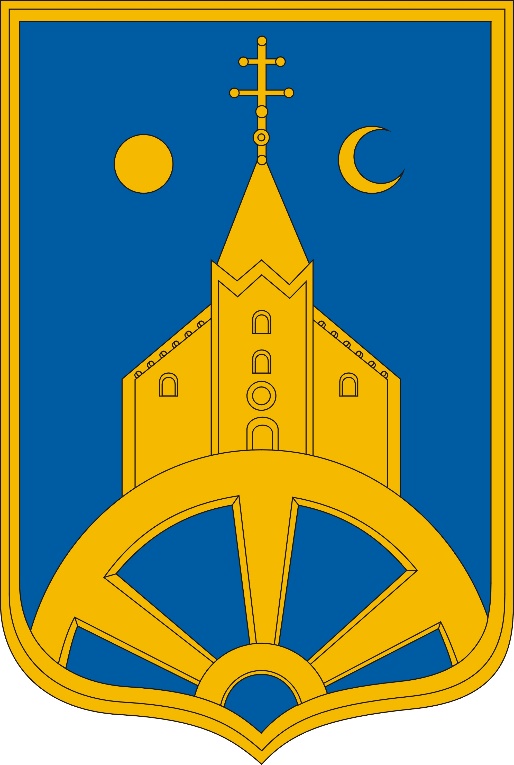 KészítetteBFH Európa Kft.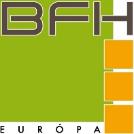 2017.VÉP VÁROS INTEGRÁLT TELEPÜLÉSFEJLESZTÉSI STRATÉGIAKÉSZÍTŐITELEPÜLÉSTERVEZÉS, ÉPÍTÉSZET: 	ALTUS SAVARIA TERVEZŐ IRODA KFT.	Rápli Pál, Szanyi TiborTELEPÜLÉSFEJLESZTÉS, GAZDASÁG,TÁRSADALOM, KORMÁNYZÁS: 	BFH EURÓPA PROJEKTFEJLESZTŐ ÉS TANÁCSADÓ KFT.	Bozzay Balázs1.	A HELYZETELEMZÉS FŐBB MEGÁLLAPÍTÁSAIVép, Vas megye 2009 óta városi jogállású települése. A város demográfiai trendje illeszkedik napjaink magyarországi kedvezőtlen folyamataiba, melynek fő tünetei a kedvezőtlen népszaporulat, emiatt a népesség romló koreloszlása és az elöregedő lakosság. Ezt elsősorban a városi és az agglomerációs települések tudják a vándorlási egyenleggel lelassítani, vagy éppen megfordítani. Vép lakossága 1960-tól 1990-ig erőteljesen növekedett, majd a rendszerváltás után 2010-ig mintegy 18%-kal csökkent, és nagyjából a várossá nyilvánítás óta stagnáló tendenciát mutat, ami a vándorlási egyenleg javulásának tudható be.A település intézményi ellátottsága anyagi és társadalmi helyzetének, továbbá Szombathelytől mindössze 7 km-re való fekvésének tükrében megfelelőnek mondható. A város lakossága részére a helyben nem nyújtott közszolgáltatások még tömegközlekedéssel is 20-25 percen belül elérhetőek. A település vonzáskörzete az általános iskolája és óvodája révén a szomszédos településekre, középiskolájának köszönhetően pedig a megyén túlra is terjed ki. Hátrány azonban a bölcsőde hiánya, melyre igény lenne a településen élők mellett a környező kistelepülések lakossága részéről is. Ennek kiépítésére a város vezetése megtette az első lépéseket.A település közcélú alap-infrastruktúrája jól kiépített. A víziközművek közel teljes körűen kiépültek, ahogy az elektromos hálózat és a telefon- és internet hozzáférés is mindenhol biztosított. Az önkormányzat épületei energetikai korszerűsítésen estek át, jelentős mára a megújuló energiaforrások kiépített teljesítménye is. Vannak még teendők kis mértékben a a szennyvízkezelés, belterületi csapadékvíz elvezetés kapcsán, vagy éppen az energetikai korszerűsítések (pld. közvilágítás korszerűsítése), megújulók alkalmazása terén, nagyobb mértékben viszont főként már csak a közlekedési hálózatok mennyiségi és minőségi fejlesztése terén. Az M86-os megépültével a település vonzóbb lett a befektetők számára. A települést az M86-ossal összekötő út mind teherhordó képességét, mind áteresztő képességét tekintve elégtelen kiépítettségű, sőt, mára közel életveszélyes állapotú. Hiányzik továbbá a Vépet Szombathellyel összekötő, illetve opcionálisan a Sárvár felé kiépíthető önálló kerékpárút. Negatívum, hogy a vasút ma még alulreprezentált szerepet tölt be, nem épült még ki a P+R lehetőség és fejlesztendő a váróterem és a peron is, ami pedig jelentősen megnöveli – a vasúti kocsik minőségével, ütemezett menetrenddel és jó ár-érték aránnyal együtt – a vasúton utazók számát. A város gazdasága stabil és méretéhez mérten erős, főként az ipari és mezőgazdasági üzemek vannak jelen a településen. Az Önkormányzat 2015-ben éves szinten közel 550 millió Ft bevételt és közel 450 millió Ft kiadást könyvelhetett el, utóbbi a 2014-es évhez képest (557 millió Ft kiadás) jelentősen csökkent. A helyi iparűzési adó mértéke a település méretéhez képest jelentős (>100 millió Ft), a munkanélküliség alacsony (<3%). Az adófizetők aránya megfelelő a településen, az egy lakosra jutó nettó jövedelem az országosan jobbak közé tartozó megyei átlag körüli szinten mozog, ám azt még kedvező fekvése ellenére sem tudta jelentősen meghaladni. A munkanélküliségi ráta az utóbbi évtizedben jelentősen csökkent a gazdasági válság lecsengésével a települési vállalkozások bővítése, a vállalkozói kedv megléte, továbbá a szomszédos megyeszékhelyre irányuló nagymértékű ingázás révén. Ezzel együtt az ingázás megfigyelhető Vép irányába is, a környező kisebb települések, de egyes vállalkozások révén még Szombathely felől is. Az ingatlanállomány növekedése a válság éveiben megállt, majd vissza is esett, majd valamelyest az elmúlt években ismét növekedésnek indult. Az ismertté vált hirdetési árak alapján a használt ingatlanok ára meghaladja a 150 000 Ft/m2-t, ami viszonylag magas érték, főleg annak tükrében, hogy 2014-ben még 122 000 Ft volt a lakások négyzetméterenkénti ára. Vép nem tudott a közelmúltban a Szombathely környéki egyéb településekhez hasonló vonzerőt gyakorolni a megyei jogú városból kiköltözők számára, de nem is vonzotta el a nagyobb város Vép lakosságát. A vállalkozásokat száma összességében nem indult növekedésnek, de a jelen lévő vállalkozások bővülni tudtak, illetve a megszűnők helyébe tudtak újak lépni. Összegezve megállapítható, hogy a település önkormányzata felelősen gazdálkodik a város vagyonával, törekszik a polgárainak a lehetőségekhez képest a maximumot nyújtani. A település vagyona gyarapodott, amiknek köszönhetően Vép városa lassan, de egyenletesen fejlődik.Vép vezető stakeholdereinek egymással a hosszú távú célokban egyetértve és ciklusokon átívelően összehangoltan kell a célok érdekében dolgoznia. Vépnek elsősorban a jelenleg stagnáló demográfiai kihívásra kell választ találnia, valamint a helyi gazdasági bázis megerősödését kell kiszélesítenie, a szolgáltatásait pedig fejlesztenie. A cél, hogy a gazdaság egészével együtt gyarapodjon és gazdagodjon a lakosság is. A növekvő bérek eredményeként a minőségileg és mennyiségileg is bővülő szolgáltatások és a lakossági beruházások erősödése tudja gyorsítani Vép város egészének széles körben is érzékelhető és több lábon álló fejlődését. Ehhez tovább kell erősíteni a lakosság identitását, kötődését és segíteni a pozitív jövőképe kialakulását, ami többek között a település természeti és épített környezetének fejlesztését és a még jobb városi szolgáltatások fejlesztését igényli.Vép fejlődését elsősorban az segíthetné, ha láthatóvá válna Szombathely mellett. Fontos, hogy a lakosai ne csak saját körükben érezzék a világ közepének, hanem megyei, regionális, néhány témában akár országos szinten is felfigyeljenek a városra. Ennek kézzelfogható eredményei lennének népességszámban, befektetésekben és nehezen mérhető, de közösségi értékítéletben is. Fontos, hogy Vép láthatóvá váljon a kiépült M86-oson elhaladó tőke számára. Láthatóvá váljon a Szombathelyről kiköltözni szándékozó, de a város közelében maradni kívánó, középosztály körében. Láthatóvá váljon országos, de legalább regionális téren 1-2 kulturális, sport vagy más társadalmi témakörben, ami akár az előbbiek terén is eredményeket hozna. A jelen ITS ezt is elő kívánja segíteni.2. KÖZÉPTÁVÚ CÉLOK, ÉS AZOK ÖSSZEFÜGGÉSEI2.1. A stratégiai fejlesztési célok meghatározásaVép településfejlesztési koncepcióban megfogalmazott jövőképe:Vép városa 2030-ra fejlett gazdasággal, jól működő intézményekkel és megújult funkcionális zöldterületekkel rendelkező, aktív közösségi életet élő várossá válik. A település egészséges, erős képet mutat mind gazdasági, mind társadalmi szempontból, emellett fenntartható, tiszta környezete és jól működő intézményei biztosítják, hogy az itt élők szeressenek és hosszú távon akarjanak Vépen élni!Vép Város gazdasága erős, a helyi foglalkoztatottság közel teljes, az adóbevételek stabilak, de a kötelező és vállalt feladatok finanszírozását követően így is csak korlátozott mozgásteret adnak a költségvetésnek.A gazdasági hátteret továbbra is főként az ipari ágazatban működő 2-3 erős ipari középvállalkozás, és mintegy tucatnyi stabil erősebb helyi kisvállalkozás határozza meg. Az M86-os mellett a 2030-ra Zalaegerszeg és Szombathely között kiépülő M9-es (mely várhatóan a jelenlegi M86-os leágazás csomópontjánál fog becsatlakozni) és a Zalaegerszeg és Balatonszentgyörgy között kiépülő M76-os révén dél felé, az M7-esen keresztül tovább javul a település logisztikai pozíciója, immár egy órán belül elérhetővé téve akár a sármelléki repteret is. Az agrár-ipari szektor megerősödik, a már működő vállalkozások modernizálódnak, bővülnek. Az agrár szektor fejlődéséhez a mezőgazdasági szakgimnázium szakképzett munkaerőt tud biztosítani.A város méretéhez és a megyeszékhely melletti fekvéséhez képest jól kiépült, és a vásárlóerő növekedésével mennyiségileg és minőségileg is fejlődő lakossági szolgáltatások érhetők el.A fejlődő gazdaság révén bővül a településen a foglalkoztatottak létszáma, nő a munkaerő iránti kereslet, ami a foglalkoztatottak körében is növekvő jövedelmezőséggel, ezáltal anyagilag széles körben gyarapodó népességgel párosul. Vép zöld várossá válik számbelileg és funkcionálisan is jól működő közösségi terekkel, találkozási pontokkal, és a lakosság nagy elégedettségére működő közszolgáltatásokkal  Megújul, 2020-ra kiteljesedik a Zöld város projekt eredményeként a városháza előtti tér, ami a település új Fő terévé válik. A zöldfelületei állapotukban és funkcionalitásukban is tovább gazdagodnak, a parkoló új burkolata és vízelvezetése tisztább környezetet, kevesebb szálló port eredményez, valamint megjelenésében a kiteljesedett vegetáció és a minőségi épített környezet is jobban jelképezi a város környezettudatos gondolkodását. Vép város a Fő téren kívül is megújuló zöldfelületeknek és az olyan park élőhely-revitalizációs fejlesztéseknek, mint például a patak menti sétánynak, vagy a Sportpálya melletti parkerdőnek köszönhetően elégséges klímabarát, a változáshoz is alkalmazkodni képes településsé válik. A település képe és infrastruktúrája egy nyugodt, rendezett és tiszta kisvárosé, ahol jó az életminőség, tiszta a levegő és alacsony a légszennyezés. A közösségi terek és zöldterületek mind funkciójukban, mind területükben gazdagok. A nyitott és zárt rendezvényekre alkalmas közösségi tereken gazdag kulturális és közösségi élet folyik. A korszerű települési infrastruktúra a mélyben húzódó közművektől a korszerű közvilágításig minden igényt kielégít, miközben fenntartható mind gazdasági, mind környezeti értelemben. A város 2025-re energiaigényével megegyező mértékben termel energiát a megújuló energiaforrásokkal, melyet fokozatosan növelni tud, ez által alacsonyan tartja CO2 kibocsátását és 2030-ra lényegében kiadások nélkül tudja működtetni azokat, miután megtérültek az utolsó, 2023-ban átadott fejlesztések is.Az intézményi ellátottság fejlődésével a településen élők életminősége és életszínvonala javul. A város a növekvő népességmegtartó képessége révén eléri, hogy a képességmegtartó népessége is stabilan fenn tud maradni. Ebben jelentős szerepe lesz a város által megépített minőségi bérlakásoknak, amik az itt működő cégek jól képzett munkaereje megtartásához is hozzájárulnak, amit tovább erősít a minőségi, gyermekcentrikus és sokféle kiegészítő programot nyújtani képes nevelés és oktatás a bölcsődétől az óvodán át az általános iskoláig bezáróan.Vép fejlődése fenntarthatóvá válik, a zöld város élhető, egészséges és vitális  életteret biztosítA település fejlődése egyre fenntarthatóbb pályára áll, beleértve a város gazdaságát, közszolgáltatásait és közlekedését is. Kiépül az alternatív és közösségi közlekedési infrastruktúra a városon belül és Szombathely felé: kerékpárút-hálózat városon belül és Vép-Szombathely viszonylatában, fennmaradó vasúti és autóbusz csatlakozás, utóbbi terén egyre több elektromos és Plug-in Hybrid jármű, kiépült elektromos közlekedést támogató több középgyors és egy gyorstöltő.  A városi intézményeiben az energetikai fejlesztések révén minimálisra csökkent a közösség primerenergia igénye, ami pedig fennmarad, azt Vép 2030-ra 100 %-ban már megújulókkal állítja elő. Ezzel párhuzamosan jelentősen megnő a gazdasági és magán szektorban a megvalósult energiahatékonysági és megújuló energetikai fejlesztések aránya, amik révén Vép egésze fosszilis energia igénye közel felére csökken. Arányosan csökken a település CO2 kibocsátása, a város klímabarát településsé válik. Ezek eredményeként jelentősen csökken az energiahordozókra a településről kiáramló jövedelem nagysága, így nő a lakosság és a vállalkozók helyi szolgáltatásokra, új beruházásokra fordítható összegének nagysága, ami tovább erősíti a helyi, immár egyre zöldebb gazdaságot. Vép Városa erős, gyarapodó létszámmal és aktív közösséggel rendelkező, regionális is ismert település. A város népessége bővül, amit a bevándorlás pozitív egyenlege mellett az előbb stagnáló, majd lassú emelkedésnek induló természetes szaporodás támogat. Ezt a legfontosabb, a település életerejét megmutató indikátort a stabil megélhetést jelentő, erős és fenntarthatóan fejlődő gazdasági háttér, a tiszta környezet és a fenntartható fejlődés átfogó megvalósulása, valamint a jól működő intézményi háttér és az aktív és erős helyi közösség eredményezi. A település lakosságának identitása tovább erősödik, a tovább szépülő települési környezet, a minőségi, helyi lakosságnak is vonzó programkínálat. A város megerősíti térségi szerepkörét, bővíti városi és központi funkciói számát és azok kistérségi súlyát. Láthatóvá válik a megye és a régió szélesebb közvéleménye számára is. Megerősödik Vép kulturális, gazdasági és közlekedési kapcsolata Szombathellyel. Új intézményi funkciói miatt javul a város élhetősége és a szomszédos településekkel való kohéziója.A város fejlődő szolgáltatásai közül a személyes és kulturális szolgáltatások, gasztronómia és a kereskedelem (elsősorban a napi fogyasztási cikkek, és hétköznapi szolgáltatást nyújtó üzletek) miatt erősödik a város térségi szerepe, és gazdasága. A kastély és a Fészek megújulásával megjelenik egy turisztikai attrakció, mely kis mértékben tovább diverzifikálja a város gazdaságát, fő hatásként pedig növeli a település ismertségét és emeli a presztízsét.Vép Város átfogó célja:Vép város infrastrukturális fejlődésével és gazdasági megerősödésével bővüljön a településen a foglalkoztatottság, diverzifikálódjon a gazdaság, növekedjen a vállalkozók termelékenysége és a munkavállalók jövedelme. Mindemellett erősödjön a kék gazdaság, bővüljön a megújulókkal, e-mobilitással és más, hosszú távon versenyképes technológiákkal foglalkozó cégek köre, javuljon számukra a letelepedés feltétele. Csökkenjen a város fosszilis energia igénye, növekedjen az energiahatékonyság, a megújulók aránya, ezáltal pedig a helyben maradó jövedelem mértéke. Emellett tovább javuljon Vép, illetve Szombathely elérhetősége, épüljenek ki a fenntartható mobilitás feltételei és növekedjen ezek aránya.Vép váljon Zöld várossá, amelynek zöldfelületei funkcionalitásukban és állapotukban is megújulnak, rendezett városképet és rekreációs lehetőséget kínálva, továbbá teret nyújtva a közösségi élet további gazdagodására.  A Vépen élők számára minőségi, egészséges és aktív közösségi élethez minőségi fedett és szabadtéri közösségi terek gazdag választéka álljon rendelkezésre. A város lakossága elérhessen minden szükséges egészségügyi és oktatási alapszolgáltatást, illetve ügyfélbarát módon intézhesse hivatalos teendőit. Az örökségi értékek hasznosításával jelenjen meg a településen a turizmus, mely további lökést adhat a város fejlődésének. A középtávú, 5-8 év alatt megvalósítható célokat fogalmazza meg az alábbi fejezet.Az egyes stratégiai célok részletesebb bemutatása:S1 Vép zöldfelületeinek, közösségi tereinek megújítása, a város láthatóvá tétele a régióbanEgy város közösségi életének kritikus feltétele, hogy meglegyenek az ehhez szükséges közösségi terek. Fontos, hogy ezek a terek funkcionálisan jól használhatóak, ott tartózkodásra csábítók legyenek a társadalom számára. Más-más szerepük van a város szövetében a zöldfelületeknek, a szabadtéri közösségi tereknek és a zárt közösségi létesítményeknek. A zöldfelületek esetén fontos azoknak a levegőminőséget javító, a porszennyezést csökkentő, mikroklímát pozitívan szabályzó hatása. Emiatt ott is biztosítani kell a zöldfelületek meglétét, ahol a közösségi tereken az emberek közösségi tartózkodásra való alkalmasságát, rendezvények megtartását tartjuk a fő célnak. A zöldfelületek aránya Vépen megfelelő, de funkciójuk kihasználatlan. A cél, hogy a meglévő zöldfelületek minőségén javítsunk, funkcionálisan pedig minél nagyobb arányban tegyük azokat a közösség számára hasznosíthatóvá. Ennek érdekében szükséges, hogy a városban található terek élhető, gazdaságilag jól hasznosítható közösségi és gazdasági funkcióval rendelkezzenek.Fontos lenne, hogy Vép ne csak a helyiek számára legyen a világ közepe, hanem tudjanak róla, ismerjék meg regionálisan is. Legyen néhány olyan épített, kulturális és/vagy sport téma, amiben megkülönböztethetővé válik más kisvárosoktól. Vép váljon láthatóvá regionális szinten! Ehhez jöjjön létre az az épített „jel”, az a megerősödő sport vagy kulturális érték, amik kapcsán Vép eszébe jut az embereknek.S2 Társadalmi szolgáltatások, szociális ellátások, élhetőség javításaA lakosság, a szomszédos településen élők, akik Vépre járnak dolgozni, iskolákba, óvodákba, valamint a városba érkező látogatók számára egyaránt fontos, hogy megfelelő minőségű és gyorsaságú szolgáltatásokkal álljanak a rendelkezésükre. Ennek fizikai infrastruktúráját bérlakásokkal, új építési telkekkel, szolgáltató, kereskedelmi tevékenység feltételeinek megteremtésével, tudja biztosítani a város. A város működőképességének fenntartása érdekében a fejlesztéssel érintett területeken szükség esetén ki kell cserélni az alapinfrastruktúrát (víz-, gáz villany, internet). Ki kell építeni a teljes városban a szélessávú hálózat alapinfrastruktúráját, valamint a jelenlegi elavult rendszereket szükséges felújítani a fejlesztéssel nem érintett területekenS3 A város közlekedési rendszereinek fejlesztéseVépnek a közúti megközelítése az M86-os csomópontnak köszönhetően jó. Probléma azonban az M86-os bekötőút állapota, ugyanis sem az út szélessége miatti áteresztő képessége, sem műszaki állapota miatt ma alkalmatlan a város ipari területének a megye fő közlekedési tengelyére való rákötés szerepére. A bekötő út kiszélesítése és szerkezeti és burkolati újjáépítése ma már előfeltétele az ipari szektor további fejlődésének.Ezen túlmenően szükség van településkapuk kialakítására, melynek célja a településre érkezők fogadása és búcsúztatása, amelyek szimbolikusan és jelként tudatosítják az itt élők és ide látogatók számára, hogy fontosak Vép számára és hogy Vép büszke saját identitására.S4 Kerékpáros közlekedés fejlesztéseVépen jelenleg a kerékpáros hálózat alulreprezentált, a város lehetőségei e téren kiaknázatlanok. A közeli megyeszékhelyre ma is sokan járnak a városból dolgozni, de mivel kerékpáros összeköttetés nincs a két város között, ezért aki kerékpárral szeretne ingázni, kénytelen a forgalmas Vépi úton közlekedni, ami balesetveszélyes. Egy létesítendő, különálló kerékpárút egyszerre lenne alkalmas a környezettudatos és biztonságos hivatásforgalom kiszolgálására, és tenné lehetővé a rekreációs, idegenforgalmi forgalom élénkítését is. Egyúttal ez a kerékpárút megerősítené Vép és Szombathely lakosságában is a két település kapcsolatát, segítene láthatónak lenni Vépet a hétvégi programot kereső megyeszékhelyiek számára.Meg kell vizsgálni egy esetleges kerékpárút hatásait Sárvár irányába is, mely elsősorban turisztikai jellegű lenne, több kisebb település felfűzésével, hisz ez a távolság (22,6 km) már nagy a kerékpáros munkába járáshoz. Ez az összeköttetés jelentős számú keresletet jelentene Vép jelen és leendő szolgáltatásai számára is, aminek köszönhetően elsősorban a gasztronómia fejlődése lenne várható.S5 Energiafüggőség csökkentéseA város energiaigényének és energia függőségének csökkentése egyszerre környezetvédelmi, gazdasági és a városképen keresztül társadalmi cél is. A város gazdasági társaságai és lakossága is maximálisan éljen az energetikai korszerűsítésre fordítandó állami és EU-s források adta lehetőséggel, ezáltal a város egészének az energiaigénye is legalább 20%-kal csökkenhessen, eközben megerősödjön a helyi építőipar, növekedjen a munkahelyek száma, majd a fejlesztések eredményeként évről évre százmilliós nagyságrendű energetikai kiadás maradjon a vállalkozások és a lakosság zsebében. Ennek érdekében a város minden közintézménye feleljen meg a közel nulla energiaigényű elvárásnak és helyi energiaigénye legalább 50 %-át, de lehetséges esetben 100 %-át megújulókkal állítsa elő.S6 Környezet állagmegóvásaA város fő érdeke, hogy a jelenlegi környezeti állapotát fenntartsa, a településen lévő cégeket és az itt élő embereket az energiatakarékosságra, energiatudatosságra ösztönözze. Fontos fejleszteni az alapinfrastruktúra-hálózatot, mely hozzájárul a környezet megóvásához.S5.	Zöld Gazdaság megteremtéseCél, hogy a jelen lévő vállalkozások, és az újonnan ide települő cégek is a lehető legnagyobb mértékben kihasználja a megújuló energiákat, valamint tevékenységével olyan terméket állítson elő, amely hozzájárul a környezet állapotának megóvásához.Erősödjön meg Vép magánszektorában is a környezettudatos, fenntartható gazdaság, ami elsősorban a lakhatás és a közlekedés kapcsán nem csak tiszta, hosszú távon gazdaságos és fenntartható, de szexi, a fiatalok és modern gondolkodású bármilyen korú népesség számára vonzóvá teszi a várost! Legyen a zöld gazdaság terén Vép továbbra is élen járó település, vonzzon be ezzel még több, hasonló gondolkodású céget, ezzel alakuljon ki az a kritikus „tömeg”, amivel egymást is ösztönző, zöld és kék gazdasági szereplői kör találja meg a helyét Vépen. S6.	Új befektetők településre vonzásaVép kedvező elhelyezkedését kihasználva a városnak lehetőséget kell biztosítani a településen újonnan befektetni kívánó vállalkozások számára.Ennek céljából a gazdasági területeken ki kell építeni a még hiányzó infrastruktúrát, valamint a városnak egy befektetés-ösztönzési stratégiát célszerű készítenie, hogy a befektetőket meggyőzzék arról, miért érdemes Vépen letelepedniük. Az M9-es autópálya fejlesztésével a város gazdasági vonzereje növekedhet, melyre új gazdasági területek kijelölésével kell felkészülni. Elő kell készíteni az itt található régészeti területek feltárását és egy hosszú távon fejlesztendő, a tervezett felhajtó közelében fekvő területek rendezési tervi kijelölését és teoretikus infrastrukturális feltételei biztosíthatóságát.2.2. A tematikus és a területi célok közötti összefüggések bemutatásaÖnálló városrészek nem kerültek lehatárolásra, mert Vép méretei nem indokolják a további területi megosztást, a differenciálást. A város egyes részei ugyan eltérnek egymástól, de a célok a település több pontján is kifejtik hatásukat, valamint a társadalom, a település és a gazdaság egészére hatással vannak, így egy lehatárolás előre nem látható módon hátrányosan érintheti a település egyes részeit, mint hatásterületet. A főbb fejlesztéseket akcióterületek kialakításával kezelni lehet, melyből 1 került lehatárolásra a településen.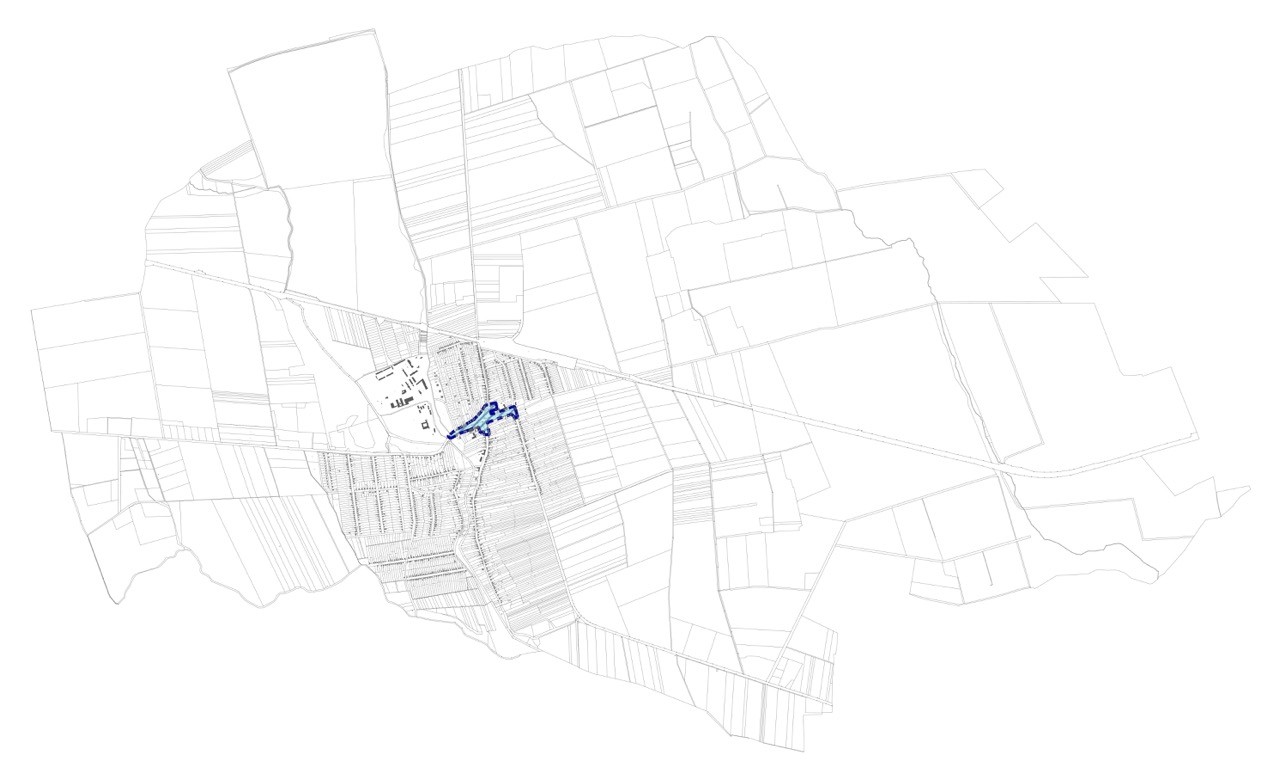 3. A MEGVALÓSÍTÁST SZOLGÁLÓ BEAVATKOZÁSOK3.1 Akcióterületek kijelölése, a kijelölés és a lehatárolás indoklásávalVép város méreteit és jövőbeli fejlesztési céljait szem előtt tartva 1 akcióterület került lehatárolásra a településen.Az ITS tartalmazza azon lényeges fejlesztési jellegű beavatkozások (projektek illetve programok) listáját, amelyek a célok eléréséhez szükségesek, ellenben nem jelenti azt, hogy annak kidolgozottan és részletekbe menően vagy akár, hogy teljes körűen tartalmaznia kell a kitűzött céljai elérése érdekében megvalósítandó projekteket. Fontos azonban szem előtt tartani, hogy a stratégia céljaihoz kapcsolódóan a megvalósítás fázisában reális lehetőség legyen konkrét projektek megvalósítására.Az ITS során az alábbi projekttípusokat szerepeltettükKulcsprojektek: azok a tervbe vett fejlesztések, amelyek alapvető feltétele valamely középtávú cél eléréséhez, tehát, ha a projekt nem valósul meg, valamelyik cél nem, vagy csak részben érhető el. Gyakran a kulcsprojekt megvalósulása az előfeltétele egyéb tervezett fejlesztések megvalósulásának vagy azok hatásainak érvényesülésének. A kulcsprojekt nem feltétlenül integrált projekt, azonban célszerű, ha a kulcsprojekthez további projektek is kapcsolódnak.Hálózatos projektek: több, egymáshoz kapcsolódó, akár azonos jellegű projektelemből álló projektek, a város egészére vagy annak jelentős részére kiterjed, és egy együttműködő rendszer elemeit képezik. A hálózatos projekt lehet integrált projekt, ez esetben az együttműködő projektelemek különböző jellegűek, más‐más megvalósítójuk van.3.2. KulcsprojektekK1 - Zöld város kialakításaIndoklásVép Város Önkormányzata a hivatkozott közfeladatok vonatkozásában kiemelt feladatának tekinti a közparkok és egyéb közterületek kialakítása és fenntartása kapcsán meglévő zöldterületeinek fejlesztését, minőségi bővítését. A közterületek vonatkozásában különös jelentőséggel bír a kereskedelmi/szolgáltató funkciójú terek megújítása, figyelemmel az idegenforgalmi szempontokra is. Helyi környezet és természetvédelmi szempontból fontos az épített környezet természetes, illetve természet közeli állapotának megőrzése, rekonstrukciója. Kiemelt cél, hogy az Önkormányzat a gazdaság élénkítését szolgáló fejlesztési tevékenységekkel járuljon hozzá különösen a kis- és középvállalkozások fejlődéséhezTevékenységekZöld infrastruktúra hálózat felújítása keretében:zöldfelületek növényállományának rekonstrukciójavárosklíma, hősziget-hatás ellen árnyékoló lombhullató, klímatűrő fasorok, cserjesávok, több szintes zöldfelületek létesítésepihenőpark kialakítása, ehhez kapcsolódóan városi aktív rekreációs zöldterületek (padok, utcabútorok, színpad)zöldfelület részét képező vízfelület (csobogó kialakítása)Kereskedelmi-szolgáltató terek megújítása keretében:üzleti-vállalkozói tevékenységet szolgáló terek megújítása, helyi vállalkozások innovatív fejlődésének elősegítése, önkormányzat tulajdonában lévő kereskedelmi és/vagy szolgáltató terek megújítása, átalakításakereskedelmi tevékenység (pl. közterületi árusítás, vásárok tartása) korszerű feltételeinek megteremtése (térburkolás, utcabútorok)zöld infrastruktúra hálózatba integrálódó közlekedési fejlesztésekAz Önkormányzat a fenti célokhoz kapcsolódva – a zöld infrastruktúra hálózat rekonstrukcióját és a kereskedelmi-szolgáltató funkciót szolgálva, ezen funkciók minőségi működésének elengedhetetlen feltételeként - kiegészítő tevékenységként megvalósítani tervezi: a projektterületet érintő önkormányzati belterületi közúthálózat zöldterület-használatot segítő felújításaa terület rendeltetésszerű használathoz szükséges eszközbeszerzést (utcabútorok beszerzése)a beruházási területre eső belterületi csapadék és belvízvédelmi létesítmények a települési zöldinfrastruktúra-fejlesztés integráns részét képező rekonstrukciójátönkormányzati tulajdonú, korszerű, energiatakarékos közvilágítás kialakítását.K2 – Bölcsődei intézmény létrehozásaIndoklásJelenleg Vépen nem működik bölcsődei intézmény, amely a gyermekes szülők számára nagymértékben megnehezíti a munka világába való visszatérést. Jelenlegi igények alapján 33 gyermeket szeretnének a szülő bölcsődébe járatni.TevékenységekVép Város Önkormányzata két csoportszobás bölcsődét kíván létrehozni a településen, melynek maximális létszáma 24 fő lenne. A bölcsőde a jelenleg is működő alapfokú oktatási intézmény közelében kerülne elhelyezésre. Az intézmény a 690/1 és 699 helyrajzi számok közötti teleksávon lenne, az új épület a jelenlegi óvoda keleti irányú bővítésével jönne létre.K3 – Aktív sportolási és rekreációs lehetőségek megteremtéseIndoklásVép városa elkötelezett a sport népszerűsítése és a lakosság sportolási lehetőségekkel történő ellátása mellett. Az Önkormányzatunk nemrég vásárolt egy erdőt, melyet a lakosság sport- és szabadidőligetként használhat. OVI-FOCI pálya közel 3 millió forintos önkormányzati támogatással valósult meg a legkisebbek mozgásigényének kielégítésére.A település évek óta keresi a pályázati lehetőséget tornacsarnok építésére, mely nem áll rendelkezésre a településen, így az iskolás gyermekek sportolási lehetőségei a tornaórákon is korlátozottak. A megvalósításhoz tervvel rendelkezünk és a szükséges ingatlanokat is megvásárolták a közelmúltban, hogy az általános iskolával történő összeköttetés is biztosított legyen.Nagy hiányosság a városban, hogy nincs olyan pálya, ahol a lakosság sportolhat, Vépen az egyetlen sportolási lehetőség a sport- és szabadidőközpontként funkcionáló sportpálya és néhány futballpálya területe. A futballpályákon megfigyelhető a lakosság igénye a street workout eszközök iránt, sokan a futball kaput használják erre a célra.A 784/3 hrsz-ú, „Pacsirta rét” elnevezésű ingatlanon füves futballpálya található, ahol rendszeresen futball tornákat rendeznek a helyiek.A „Berekben” (településrész a köznyelvben) lakók ezt az ingatlant használják mozgásra, sportolásra, mivel a városközpont, a sportpálya, a játszótér viszonylag messzebb található otthonaiktól. Régóta megfogalmazódott az igény egy játszótér létesítése a Pacsirta réten, a sportpark létesítésével a berki lakóközösség eltölthetné szabadidejének egy részét eszközök használatával, a gyermekekkel is megszerettetve a mozgást.TevékenységA tevékenység jelen kulcsprojekt esetén 3 különálló elemre bontható, mely egymástól eltérő időben, de egy téma köré épül.Rekreációs szabadidőpark kialakítása a pihenni vágyóknakSportpark kialakítása street workout eszközökkel a sportolni vágyóknak a 298/4 és 784/3 helyrajzi számú területekenTornacsarnok építése főként az iskolás korú gyermekek számára.3.3. Hálózatos projektek3.4. Az egyes akcióterületeken a megvalósításra kerülő fejlesztések összefoglaló jellegű bemutatása, a fejlesztések ütemezéseA tervezett fejlesztések meghatározó részben 2016-2023 között kerülnek megvalósításra. Az ütemezés a fejlesztések egymásra épülése alapján került kialakításra.A tervezett beavatkozások között számos olyan található, amelynek ütemezése a teljes tervezési időszakot felöleli, ilyenek például a hálózatos projektek, valamint a kulcsprojektek. A tervezett beavatkozások indikatív ütemezését a következő alfejezet összefoglaló táblázata tartalmazza.Az egyes akcióterületek célkitűzéseinek illeszkedése a Stratégiai célokhoz erős, az akcióterület fejlesztéseinek alapvető céljarészben teljesül a célkitűzés3.5. A településfejlesztési akciók összehangolt, vázlatos pénzügyi terve3.6. Az akcióterületeken kívül végrehajtandó, a település egésze szempontjából jelentős fejlesztések és ezek illeszkedése a stratégia céljaihozMivel a település egésze egy, akcióterületen kívüli területnek minősül, a K1 Zöld Város projekten kívül minden fejlesztés „akcióterületen kívül” valósul meg.  Terjedelmi és szerkesztési okokból ezeket itt nem ismételjük meg. 4. ANTI-SZEGREGÁCIÓS PROGRAM (Amennyiben a településen található szegregált vagy szegregációval veszélyeztetett terület)3.1. A szegregáció mérséklését vagy megszüntetését célzó intézkedések (a település egészét érintő és az egyes szegregátumokra vonatkozó fejlesztések, programok meghatározása)A szegregátumban élők intenzív bevonása a települési humán közszolgáltatások körébe aktív korúak: kiemelt figyelem közfoglalkoztatás, képzési és egyéni, csoportos fejlesztési lehetőségekbegyerekek: célzott segítségnyújtás óvoda, iskolai programokban, gyermekjóléti szolgáltatásokbaegészségügyi szűrővizsgálatok, segítségnyújtás, tanácsadásA település egészét érintő fejlesztések, amelyek a szegregátumban élőket is kiemelten érintikgyermekjóléti szolgáltatás érdemi elérhetőségének biztosítása (minimálisan a hét minden munkanapján, szociális szakember bevonásával)bölcsőde, a szegregátumban élők előnyben részesítése a bölcsődei felvételnél, különösen a kisgyerekek korai fejlesztésének biztosítása érdekében3.2. A fejlesztések szegregációs hatásának kivédésére hozott intézkedésekAntiszegregációs előzetes hatásvizsgálatok, elemzések készítése minden települései fejlesztés eseténA jelen ITS készítése során minden megfogalmazott fejlesztési javaslat oly módon került megállapításra, hogy az semleges vagy pozitív hatással legyen bármely nemű, korú vagy állapotú célcsoport esetén. Ennek megfelelően egyik program sem igényel egyedi elemzést.Minden program-javaslat esetén megvalósulnak az alábbiak:nem okoznak hátrányt sem a mozgásukban, sem a látásukban, sem a hallásukban korlátozottak számára; semmilyen más célcsoportot sem funkciójában, sem az ehhez kötődő kommunikáció során nem rekeszt ki;a fejlesztés során bevonásra kerülnek az érintett célcsoportok, ezáltal is biztosítható lesz az észrevételek beépítése.3.3. A szegregációt okozó folyamatok megváltoztatására, hatásuk mérséklésére teendő intézkedésekA szegregátumon található ingatlanok közül néhány tulajdonviszonyainak tisztázása még szükséges (telek önkormányzati, felépítmény magántulajdon), amennyiben indokolt, a családok mobilitásának elősegítéseAz antiszegregációs program megközelítései és konkrét elemeiA cél nem a szegregátum felszámolása, hanem olyan stratégia kialakítása, amely mérsékelni képes az ott élők elkülönülését, közép- és hosszabb távon pedig megakasztja az ott élők hátrányainak fennmaradását, újra termelődését. Azaz: csökkenjen az alacsony státuszú lakosság koncentrációja, ami az ott élők életminőségének, életlehetőségeinek javításával biztosítható elsősorban. További beavatkozási irány lehet minden olyan, ágazati, szakterületi fejlesztés megvalósítása, amelynek során lehetővé válik az itt élőkre irányuló kiemelt figyelem biztosítása (humán fejlesztések, támogató, képző, fejlesztő jellegű humán közszolgáltatások elérhetőségének biztosítása célzott megkeresésekkel, bevonással, bekapcsolódási lehetőségek során előny biztosításával, stb.) Itt elsőbbséget kell élvezniük a gyerekes családoknak, a fiataloknak és a gyerekeknek. A szegregátum felszámolása nem lehet reális cél, azonban megtartó típusú rehabilitációs beavatkozásokra szükség van. A szegregátumot érintő stratégia lehetséges beavatkozásai a következők közül kerülnek ki:Lakhatási integráció terén:A felszámolás nem lehet cél, lévén e lakások magántulajdonban vannak, ám a lakóövezet rehabilitációja felmerül. Az érintett utcában nagyon magas az egyszobás lakások aránya. A többgyerekes családok által lakott egyszobás lakások felújításához, bővítéséhez (lásd első családi házhoz jutás támogatása), illetve amennyiben erre szándékuk van, az ott élő népesség mobilitásának támogatása továbbra indokolt az önkormányzat részéről.Oktatási integráció:Lévén egy közoktatási és köznevelési intézmény a településen, intézményes szegregáció nem is értelmezhető. A szegregátumban élő gyerekek szülei nagyon alacsony státuszúak, az iskolai végzettségek tekintetében nagyon nagy elmaradással bírnak a város egészéhez viszonyítva is. A legfontosabb, közép és hosszú távon változás esélyét biztosító beavatkozások e téren várhatóak, amennyiben a szegregátumban élő gyerekek számára kiemelt figyelmet és lehetőségeket teremtenek a köznevelési és közoktatási intézmények. Ez a szabadidős programokba való fokozott bevonással, szakkör jellegű programokban való részvételük előnyben részesítésével és minden, a hátrányokat mérsékelni képes pedagógiai eszköz fókuszált alkalmazásával biztosítható, mind az óvoda, mind az iskola részéről.Kiemelt figyelmet kell fordítani a korai iskolaelhagyás elkerülésével, magatartási és egyéb okokból történő magántanulóvá nyilvánítást mindenképpen el kell kerülni. A 16 éves korban történő iskolaelhagyás megelőzése kiemelten fontos. Munkaerőpiaci integráció:A szegregátumban élők közül senkit nem von be a város közmunka programjaiba, illetve nincsenek olyan szolgáltatások, programok, amelyek a foglalkoztathatóság javítását szolgálnák. A közmunkába való bevonás elmaradásának három oka van:az érintettek azért nem vállalnak munkát, mert van lehetőségük a fekete gazdaságban munkát vállalni, jövedelemhez jutni (lomizás, külföldi munkavállalás, helyi napszám, stb.). Ezek az esetek pillanatnyi egzisztenciális biztonságot nyújtanak az abból élőknek, ám hosszabb távon, illetve valamilyen krízishelyzet, betegség, stb. esetén komoly terheket rónak a családra, illetve kezelhetetlen problémaként jelentkeznek segély-igénnyel, megoldatlan, szinte megoldhatatlan családi problémákkal. Ezért ezekben az esetekben is szükséges és indokolt megfelelő életvezetési, foglalkoztatási megoldásokkal válaszokat kínálni (családsegítő szolgálat felkészült szociális munkásának biztosításával például) a későbbi, és hosszabb távon bizonyosan jelentkező feszültségek enyhítésére. az érintettek olyan (fizikai, mentális, pszichés) állapotban vannak, hogy nincs mód és reális esély arra, hogy rendszeres munkavégzésre rávehetőek legyenek. Ezekben az esetekben az egészségügyi és szociális rehabilitáció biztosítása szükséges, és a háziorvos valamint a családsegítő szolgálat családgondozójának összehangolt munkáját kell biztosítani, amellyel az érintettek a megfelelő ellátáshoz, támogatáshoz tunak jutni mind egzisztenciális, mind egészségügyi, fejlesztési értelemben, beleértve a szenvedélybetegségek, pszichés problémák, fogyatékosságal kapcsolatos ügyeket egyarántlehetnek olyanok, akiknek a közmunkában való alkalmazását a közmunkát szervező helyi hatóság nem tartja lehetségesnek és/vagy indokoltnak és/vagy helyi közvélemény előtt vállalhatónak. Ezekben az esetekben mindenképpen szükséges annak vizsgálata, hogy a hosszabb távon is fennálló vagy kialakuló társadalmi feszültségek, illetve az elmaradó lehetőségek hiánya a szegregátumban élők életfeltételeinek konzerválásához járulnak hozzá.Szociális és gyermekvédelmi ellátórendszer szerepe:Kiemelt figyelmet szükséges fordítani a szegregátumban élőkre, a gyermekjóléti szolgálat szociális munkásának intenzív, napi jellegű kapcsolatban kell állnia az itt élő gyerekes családokkal. Prevenciós szabadidős programokra és iskolai előmenetelüket támogató, a családok attitűdjét megváltoztatni képes intenzív folyamatos támogatásra van szükség.Külön problémát jelent, hogy a város esélyegyenlőségi programja nem tartalmaz adatokat a város roma népességére, nem történik említés a szegregátumról, alapvető adatok hiányoznak sérülékeny társadalmi csoportok vonatkozásában (fogyatékossággal élők, stb.) amelyek pótlása, az esélyegyenlőségi program egyébként is esedékes felülvizsgálata során elengedhetetlenül fontos e problémakör kezelhetősége szempontjából.Egészségügyi fejlesztések:Mindenképpen szükséges lehet, alapvetően az alacsony iskolázottságú népesség informálása, életmódprogramok indítása, amelyek a megfelelő életmód, táplálkozás, indokolt esetben szenvedélybetegségek körét érintik. A szoros együttélések, kis helyen összezsúfolt nagyobb családok életkörülményei, megélhetési problémák és kitörési stratégiák hiánya indokolttá teheti agressziókezelést, konfliktuskezelést és kommunikációs módokat érintő fejlesztések, képzések biztosítását is, amelyek részben egészségügyi, részben szociális programoknak tekinthetőek. Az az egészségügyi és szociális helyi szakemberek közös munkájával megvalósítható, indokolt esetben külső szakemberek bevonása és a szükséges források biztosítása indokolt, a kapcsolódó városi fejlesztésekből fókuszált módon.5. A STRATÉGIA KÜLSŐ ÉS BELSŐ ÖSSZEFÜGGÉSEI5.1. Külső összefüggések A stratégia illeszkedése az Európai unió fejlesztéspolitikájához (Európa2020 Stratégiája)A stratégia illeszkedése az OFTK-hozA stratégia illeszkedése Vas megye Területfejlesztési Koncepciójához és ProgramjáhozA stratégia illeszkedik a hatályos településrendezési eszközökhöz, és a gazdaságfejlesztés valamint a fenntartható fejlődés szempontjainak megfelelően fejleszti azt tovább. A stratégia a Nemzeti Fejlesztés 2030 – Országos Fejlesztési és Területfejlesztési Koncepció céljaival összhangban került kialakításra. A stratégia a Településfejlesztési Koncepció alapján azzal egy időben készült így biztosítva a szoros összhangot. A stratégia teljes összhangban van az önkormányzat gazdaságfejlesztési terveivel és elképzeléseivel. A stratégia az ágazati stratégiákkal összhangban került kialakításra, a partnerségi egyeztetés keretén belül az ágazati tervezésben közreműködők megvizsgálták a stratégia illeszthetőségét.A stratégia összhangban van a klímaváltozás káros hatásainak kiküszöbölésére irányuló küzdelem és az energiahatékonyság növelése stratégiai szempontjaival. A stratégia a Nemzeti reform Programmal, és az Európai Uniós fejlesztési stratégiával összhangban készült, a célok illesztését bemutattuk.A Stratégia összhangban van, és szerves egységet képez az országos ágazati stratégiáknak az EU követelményei által meghatározott szellemiségével, ami az EU tizenegy 2020-as stratégiai célkitűzésének valóra váltását szolgálja.5.2. Belső összefüggések A célok logikai összefüggései, a helyzetértékelésben beazonosított problémákra ad-e megoldást, a stratégia megvalósíthatósága, a célok megvalósítása érdekében tervezett tevékenységek egymásra gyakorolt hatásaVép Város Önkormányzata és intézményei munkája során érvényesül az esélyegyenlőség. Az egyenlő bánásmód érvényesítése érdekében elfogadott Helyi Esélyegyenlőségi Programmal rendelkezik a település. A programban rögzíti az esélyegyenlőség érdekében szükséges feladatokat. Az Integrált Településfejlesztési Stratégia figyelembe veszi a Helyi Esélyegyenlőségi Tervben foglaltakat és az elvégzendő feladatokat.Vép Város Önkormányzata elfogadott, hatályos Gazdasági Programmal rendelkezik. Az Integrált Településfejlesztési Stratégia figyelembe veszi a Gazdasági Programban foglaltakat és nagy mértékben épít rá.A stratégia illeszkedése a településfejlesztési koncepcióhozA célok és a helyzetértékelésben beazonosított problémákA stratégia megvalósíthatósága, a stratégiai célok megvalósítása érdekében tervezett tevékenységek egymásra gyakorolt hatásaA városi szintű célok koherens rendszerben, egymást erősítve járulnak hozzá a stratégia tematikus céljainak és az átfogó célok megvalósításához. Az egyes területi (akcióterületi) meghatározott célok illeszkednek egymáshoz és úgy kerültek kijelölésre, hogy figyelembe vételre kerültek a városra gyakorolt hatásaik is.6. A STRATÉGIA MEGVALÓSÍTHATÓSÁGÁNAK FŐBB KOCKÁZATAIJelentős kockázatot rejt magában az a tény, hogy a tervezett fejlesztések jelentős része még a műszaki és gazdasági előkészítettség kezdeti fázisában van, vagy meg sem kezdődött. A kulcsprojektek kidolgozatlansága következtében csak jelentős hibahatárral történhet a költségek becslése, emellett az egyes projektekhez kötődő, azok megvalósíthatóságát érintő műszaki, gazdasági vagy a tulajdonviszonyokban rejlő kockázatok is rejtve maradtak a stratégia elkészítésének folyamatában. A kockázat mérséklése érdekében szükséges lenne a stratégia kulcsprojektjei előkészítésének (műszaki és gazdasági tervezésének) felgyorsítására. Szükséges emellett, hogy a stratégia monitoring-tevékenységeinek keretében megfelelő hangsúlyt kapjon az előkészítés menetének kontrollja, és a projektek előkészítése során nyert információk visszacsatolása a stratégiába.A település fejlesztése a jövőben nagyban függ a 2014-2020-as programozási időszak támogatásaitól. Ezért a város nagyobb volumenű projektjei reálisan csak akkor tudnak megvalósulni, ha a pályázati források pozitív elbírálásra kerülnek A kockázatok bekövetkezésének valószínűségét a megvalósítás folyamatában időszakosan értékelni szükséges, illetve esetleges további kockázatok azonosítása is szükségessé válhat. Mindezt a stratégia rendszeres monitoring tevékenységének keretében kell elvégezni.7. A MEGVALÓSÍTÁS ESZKÖZEI ÉS NYOMON KÖVETÉSE7.1 A célok elérését szolgáló fejlesztési és nem beruházási jellegű önkormányzati tevékenységekA fejezet azon önkormányzat által végzett tevékenységeket foglalja össze, amelyek segítik, támogatják az ITS-ben, valamint más, stratégiai jellegű dokumentumokban megjelölt fejlesztési célok elérését. A város biztosíthatja ezt a megfelelő keretek előteremtésével, valami szabályozó, rendeletalkotó tevékenységével. Optimális esetben ez a két tevékenység együtt jelenik meg és az elérni kívánt célok irányába egyszerre hatnak.Fenntartható Energia Akcióprogram (SEAP)Magyarországon az üvegházhatású gázok kibocsátása az elmúlt 25 évben mintegy 40 százalékkal csökkent, elsősorban a nehézipar leépülése és az agrártermelés visszaesése miatt. A globális éghajlat-változási folyamat azonban tovább gyorsult és ezek a hatások a medence-jelleg miatt Magyarországot erőteljesebben érintik, mint Európa más földrajzi térségeit.Az önkormányzatok döntő szerepet játszanak a klímaváltozás hatásainak enyhítésében, főként annak tekintetében, hogy az energiafogyasztás és a CO2-kibocsátás 80%-a városi tevékenységhez kapcsolódik. Az Európai Unió klíma- és energiacsomagjának 2008-ban történt elfogadását követően az Európai Bizottság által létrehozott Polgármesterek Szövetsége támogatja a helyi önkormányzatok fenntartható energiapolitika megvalósítása során tett erőfeszítéseit és a helyi és regionális szereplőket az uniós célkitűzések teljesítése érdekében mozgósítja.A Fenntartható Energia Akcióprogram (SEAP) kulcsfontosságú konkrét intézkedéseket és projekteket tartalmaz.A SEAP-okban a helyi önkormányzatok önkéntesen kötelezettséget vállalnak az energiahatékonyság javítására és a megújuló energiaforrások fokozott hasznosítására abból a célból, hogy Magyarország összességében elérje az Európai Unió által 2020-ra kitűzött 20%-os CO2-kibocsátás csökkentését.A SEAP alapján a TOP támogatást biztosít az önkormányzati tulajdonú épületállomány energiahatékonyság központú rehabilitációjára és a megújuló energiaforrások alkalmazására. Az energiamenedzsmentet pedig önkormányzati kedvezményezett esetén a TOP támogatja.KlímastratégiaAz ország kitettsége és sérülékenysége az éghajlatváltozás várható hatásainak szempontjából jelentős. Kutatások, tanulmányok támasztják alá, hogy az országon belüli, a klímaváltozás hatásaival szembeni térségi sérülékenység is rendkívül nagy eltéréseket mutat, különösen az ország déli része. A klímaváltozás kiváltó okainak megfékezése, csökkentése globális összefogást kíván, ugyanakkor a várható negatív hatásokra való hatékony felkészülés – lokális tervezést és helyi megoldásokat kíván. Ezért fontos az éghajlatváltozás hatásaira való felkészülést és az alkalmazkodást elősegítő a települési szintű klímastratégiák és programok kidolgozása.Fenntartható városi mobilitási terv (SUMP)A fenntartható városi mobilitási terv alapvetően az EU által meghatározott klímavédelmi és energiahatékonysági célokat segíti.A városi mobilitási terv legfontosabb hozzáadott értéke a költségmegtakarítás az önkormányzat és a városi szereplők számára, a személyre szabott közlekedési megoldások a várost használó csoportok számára, valamint a jobb, élhetőbb városi környezet. A fenntartható városi mobilitástervezés során mód van akár egyének (iskolások, mozgáskorlátozottak, idősek, stb.), akár vállalkozások számára a multimodális, ajtótól ajtóig való közlekedési megoldások kidolgozására. Az integrált tervezési megközelítés segíti a környezetbarát ágak, megoldások felé való átrendeződést, ami azért is fontos, mert a városnak sokszor egymásnak versengő jogi kötelezettségnek kell megfelelniük.A város közterületeinek közösségi használata és a helyi identitástudat növelése A jól működő városok felé elvárás, hogy az aktív és kulturált pihenéshez, szórakozáshoz, kikapcsolódáshoz, művelődéshez szoroson kötődő szolgáltatásokat is nyújtson, amelyek nemcsak a lakosság igényeit elégítik ki, hanem kiemelkedő szerepet játszhatnak az új (gazdasági, szolgáltatási, innovációs) fejlesztések megtelepedésében is.E feladat magában foglalja a városi parkok és zöldterületek karbantartását, a vendéglátás, művelődési intézmények eltérő lakossági-, és turista-igényekhez igazodó összehangolt és ötletes fejlesztését, támogatását is. Kiemelten fontos támogatni a szabadidő értékes eltöltésével, a sporttal, az egészséges életmódra neveléssel összefüggő piaci és civil kezdeményezéseket.Szabályozási tevékenységek, eszközökAz önkormányzat alkalmazhat olyan eszközöket, amelyek segítik, támogatják a fejlesztési célok elérését.Ide tartozhatnak:Szabályozási tevékenységekA „tervalku” (Településfejlesztési Megállapodás/Szerződés)Városmarketing célú tevékenységek (pl. marketing stratégia elkészítése, marketingkommunikáció), a magánbefektetők bevonása, a lehetséges, kölcsönösen eredményes partneri együttműködések kialakítása érdekében, valamint hogy a létesítmények kihasználtsága növekedjen, a fejlesztési eredmények ismertebbé váljanak, a város által tervezett programok minél nagyobb vonzerővel bírjanak.Helyi adókedvezmények, építési illeték kedvezmények biztosítása bizonyos esetekben a magántőke mobilizálása érdekében.A fentieken túl a célrendszerben megfogalmaztuk azon szervezeti javaslatainkat, amelyek elősegíthetik a fejlesztési, minőség emelési célok megvalósulását. Ezek például:helyi fejlesztési menedzsment kapacitás kialakításaoktatás, képzés támogatása, ösztönzése a szakképzés növelése érdekébenhelyi ösztöndíj program létrehozása a fiatalok helyben tartása, ide vonzása érdekében.szociális szövetkezet vagy más, szociális gazdasági fejlesztésnek keretet adni tudó, részben vagy egészben önkormányzati tulajdonú gazdasági szervezet létrehozása7.2. Az integrált településfejlesztési stratégia megvalósításának szervezeti kereteinek maghatározásaStratégiai irányítási és monitoring funkciókITS folyamatosaktualizálása, településrendezési eszközökkel való összhang biztosításaAz ITS és a nemzeti, ágazati fejlesztések összhangja érvényesülésének segítéseITS időszakos felülvizsgálatának, illetve a stratégia megvalósulása értékelésének előkészítése, az ITS felülvizsgálatának megszervezéseRendszeres és alkalmi partneri egyeztetések kezdeményezése, szervezése, a helyi fejlesztéspolitika kommunikációjával kapcsolatos szakmai feladatok ellátásaA megvalósítás lehetőségeinek figyelemmel kísérése, az ITS-hez illeszkedő projektek szervezése és megvalósításuk segítéseA városfejlesztő társaság tevékenységének szakmai felügyelete, egyes városfejlesztési akciók tekintetében a kapcsolódó szerződések teljesítésének szakmai felügyelete.A funkciók ellátása a város gazdaságfejlesztő illetve befektetés-ösztönzési tevékenységének szervezéséért és felügyeletéért is felelős alpolgármester irányításával, a Műszaki Osztály felelősségében történik. A szervezeti megoldás biztosítja a stratégiai tervezési és településrendezési tevékenységek összhangját, és ezek zökkenőmentes kapcsolódását a város vezetésének politikai jellegű vezetői tevékenységéhez.A Műszaki Osztály rendelkezik az ITS stratégiai irányítási és monitoring funkcióihoz szükséges kapacitásokkal. Az ITS megvalósítása olyan szervezeti működést kíván meg a várostól, amely biztosítja egyrészt a stratégia egészének folyamatos karbantartását, az elért eredmények visszacsatolását a stratégia tervezési folyamatába („stratégiai menedzsment”), másrészt pedig biztosítja a koncepció által kijelölt akcióterületi alapú fejlesztések professzionális és hatékony megvalósítását („operatív menedzsment”). A projektmenedzsment általános kategóriái szerint csoportosítva tehát: a stratégiai menedzsment a „hatások” érvényesüléséért, míg az operatív menedzsment az eredményekért (mind a közvetlen, „outputok”, mind a tényleges eredmények) visel felelősséget.7.3. Településközi koordináció mechanizmusai, együttműködési javaslatokAz önkormányzat a város térségi szerepköréhez igazodva folyamatosan elvégzi az ITS végrehajtása során a térségi egyeztetéseket, amelyek biztosítják, hogy a város stratégiai fejlesztési irányai és az ehhez illeszkedő fő beavatkozások összhangban legyenek a környezet főbb szereplőinek stratégiáival és projektjeivel.A város céljait a fentiek alapján is szükséges összehangolni nemcsak középtávon, hanem hosszú távon is a járás településeinek céljaival. A város vezetése különböző információs csatornákon keresztül tudatosítja a térség településeivel, illetve együttműködik velük a célok alakításában. Elsősorban a térség településeit is érintő intézményhálózat fejlesztés, és munkahelyteremtés kap prioritást kiegészítve a kapcsolódó közszolgáltatásokkal, melyeket a város és térsége igénybe vesz.Az ITS végrehajtása kapcsán kialakultak azok a partnerségi fórumok, amelyek az egyes célcsoportok differenciált igényeire célzott megoldásokat tartalmaztak. Az együttműködés eredményes volt. Vép Város Önkormányzatának további szándéka, hogy a jövőben a kialakított működési modellel, és partneri körben folyamatosan folytassa a településközi koordinációs egyeztetést, és továbbiakban is széles körben vonja be a település lakosságát, gazdasági, egyházi és civil szereplőit. A 314/2012. (XI. 8.) Korm. rendelet „A településfejlesztési koncepcióról, az integrált településfejlesztési stratégiáról és a településrendezési eszközökről, valamint egyes településrendezési sajátos jogintézményekről” (továbbiakban kormányrendelet) meghatározza a településfejlesztési koncepció, az integrált településfejlesztési stratégia és a településrendezési eszközök egyeztetésének és elfogadásának közös szabályait az alábbiak szerint:A településfejlesztési koncepció, az integrált településfejlesztési stratégia és a településrendezési eszközök egyeztetésének és elfogadásának közös szabályaiA koncepciót, a stratégiát és a településrendezési eszközöket a polgármester, illetve a főpolgármester (a továbbiakban együtt: polgármester) egyeztette a partnerségi egyeztetés szerinti érintettekkel a helyi adottságoknak megfelelően, az államigazgatási szervekkel, az érintett területi és települési önkormányzatokkal. A lakossággal, érdekképviseleti, civil és gazdálkodó szervezetekkel, egyházakkal történő véleményeztetés a helyi adottságoknak megfelelően, a feladat jellegének figyelembevételével a partnerségi egyeztetés szabályai szerint történt.Az önkormányzat – a teljes körű nyilvánosság biztosításával, az e fejezetben meghatározott határidők figyelembevételével – a tervezés előtt döntött a partnerségi egyeztetés szabályairól, amelynek során meghatározta:a) az egyeztetésben résztvevők (a továbbiakban: partnerek) tájékoztatásának módját és eszközeit,b) a javaslatok, vélemények dokumentálásának, nyilvántartásának módját,c) az el nem fogadott javaslatok, vélemények indokolásának módját, a dokumentálásuk, nyilvántartásuk rendjét,d) az elfogadott koncepció, stratégia és településrendezési eszközök nyilvánosságát biztosító intézkedéseket.Az elkészült anyagokat Vép Városa 2017.04.24-én közmeghallgatáson egyeztette a város lakosságával. Ismertetésre kerültek itt a főbb megállapított problémák, az ezekre és a lehetőségekre adott válaszként megfogalmazott fejlesztési célok, azok időtávjai, továbbá ezek megvalósítási módjai. Külön ismertetésre kerültek a főbb kulcsprojektek. A lakosság észrevételei alapvetően támogatóak voltak, az észrevételek inkább kiegészítő jelleggel kerültek megfogalmazásra, illetve nem a településfejlesztésre, hanem inkább a település működtetésére irányultak. Az észrevételek beépítésre kerültek az anyagokba.Az integrált településfejlesztési stratégia egyeztetésének és elfogadásának szabályaiA stratégia tervezetét a polgármester véleményezésre megküldte a 30. § (1) bekezdésében meghatározott résztvevőknek. A résztvevők a stratégia tervezetét 21 napon belül véleményezték. A polgármester a beérkezett véleményeket, illetve a vélemények alapján átdolgozott stratégiát ismertette a képviselő-testülettel. Az egyeztetés során az alábbi észrevételek érkeztek, amikre az alábbi táblázatban jelzett választ adtuk:Az elfogadott stratégiát az önkormányzat honlapján közzéteszi az Önkormányzat. A stratégia elfogadásáról és honlapon való közzétételéről a polgármester 5 napon belül értesítést küld az egyeztetésben részt vett szereplőknek és az állami főépítésznek.7.4. Monitoring rendszer kialakítása Output és eredményindikátorok meghatározása az egyes akcióterületi beavatkozásokra és az integrált településfejlesztési stratégia intézkedéseire, azok mérési módjának, gyakoriságának rögzítése; a monitoring rendszer működtetési mechanizmusának meghatározásaA stratégia monitoring feladatai, és az ezek végrehajtásához szükséges kapacitások meghatározása nem függetleníthető az EU támogatások végrehajtásának nemzeti rendszerétől, hiszen a stratégia végrehajtásához szükséges források igen jelentős része ezen a rendszeren keresztül kerül felhasználásra. A város által működtetendő rendszer így mondható, nagyban függ az egyes keretek, források által megkövetelt monitoring rendszerhez.A monitoring tevékenység alapvetően belső feladat, azaz a településfejlesztési koncepció és az ITS végrehajtásáért felelős szervezet felelősségi körébe tartozik. Célszerű kijelölni egy személyt, aki felelős a monitoring és értékelési tevékenység koordinációjáért és végrehajtásáért.A monitoringhoz kapcsolódó legfontosabb feladatok:a monitoring rendszer kereteinek kialakítása előre elkészített és folyamatosan frissítendő adatbázis készítésévelaz indikátorok aktuális értékének összegyűjtése, rögzítése rendszeres kapcsolattartás a projektek megvalósításért felelős személyekkel az indikátorok elérését nagymértékben befolyásoló kulcs-, hálózatos és akcióterületi projektek nyomon követése érdekébenéves monitoring jelentés készítése, amely tartalmazza a szükségesnek tartott beavatkozásokat a program végrehajtásába, továbbá vizsgálja, hogy a településfejlesztési eszközökre alapuló, településrendezési eszközök során érvényesülnek-e a jelen ITS egyeztetése során az érintett szakmai szervezetek által tett észrevételek Prioritás: Élhető város feltételeinek megteremtése, a város települési infrastruktúrája és szolgáltatásainak fejlesztésePrioritás: Élhető város feltételeinek megteremtése, a város települési infrastruktúrája és szolgáltatásainak fejlesztésePrioritás: Élhető város feltételeinek megteremtése, a város települési infrastruktúrája és szolgáltatásainak fejlesztéseLeírásaA cél, hogy Vép prémium minőségű közösségi terekkel, infrastruktúrával, funkcionálisan fejlett, igényes zöldfelületekkel, továbbá fejlett társadalmi szolgáltatásokkal rendelkező kisváros legyen.A cél, hogy Vép prémium minőségű közösségi terekkel, infrastruktúrával, funkcionálisan fejlett, igényes zöldfelületekkel, továbbá fejlett társadalmi szolgáltatásokkal rendelkező kisváros legyen.RelevanciaVép városa zöldfelülettel és terekkel jól ellátott település, ám ezek napjainkban alulhasznosítottak, funkciójuk kihasználatlanok, ezért szükség van Vép tereinek megújítására, növényállományainak rekonstrukciójára, oly módon, hogy a lakosság a szabadidejét aktívan eltölthesse, használni tudja ezeket a tereket, kikapcsolódhasson. A társadalmi szolgáltatások és szociális ellátások javításának szükségessége a lakhatási és a bölcsődei ellátás hiányában nyilvánul meg. A településen kevés szolgáltató van jelen, ezért a lakosságnak bizonyos szolgáltatások igénybevételéhez Szombathelyre kell ingázni.Vép városa zöldfelülettel és terekkel jól ellátott település, ám ezek napjainkban alulhasznosítottak, funkciójuk kihasználatlanok, ezért szükség van Vép tereinek megújítására, növényállományainak rekonstrukciójára, oly módon, hogy a lakosság a szabadidejét aktívan eltölthesse, használni tudja ezeket a tereket, kikapcsolódhasson. A társadalmi szolgáltatások és szociális ellátások javításának szükségessége a lakhatási és a bölcsődei ellátás hiányában nyilvánul meg. A településen kevés szolgáltató van jelen, ezért a lakosságnak bizonyos szolgáltatások igénybevételéhez Szombathelyre kell ingázni.Stratégiai és tematikus részcélokVép zöldfelületeinek, közösségi tereinek megújítása, a város láthatóvá tétele a régióbanSzent Imre u., Kolozsvári u., Rákóczi u., Kassai úti központi közterületek rendezése – a zöldterületek és kereskedelmi szolgáltató funkcióinak természetbarát, megújuló felújítása Örökségi értékek fejlesztése, egy, az M86-osról nappal és éjjel is jól látható építészeti/kulturális jel létesítése, az Erdődy kastély felújításának és hasznosításának elősegítéseRekreációs és aktív sportolási lehetőséget biztosító terek és sportliget kialakítása a sportpályához kapcsolódóan (érintett: Vép 064/1 hrsz)Kozár-Borzó patak zöldterületének bevonása a város közösségi életébeStratégiai és tematikus részcélokTársadalmi szolgáltatások, szociális ellátások, élhetőség javítása Lakhatási feltételek javítása (Bérlakások építése, új építési telkek kialakítása Petőfi utcától északra eső területen)Bölcsődei intézmény létrehozásaTornacsarnok építéseSzolgáltatások szerepkörének növelése, üzleti-vállalkozói tevékenységet szolgáló terek megújítása, helyi vállalkozások innovatív fejlődésének elősegítéseVárosközpontban kereskedelmi tevékenység feltételeinek megteremtéseFelzárkóztató programok a szegregátumban és a település egészén élő hátrányos helyzetű személyek számáraA város közlekedési rendszereinek fejlesztéseTelepüléskapuk kialakításaM86-os bekötő út kiszélesítése, felújításaSFL környékén forgalomcsillapítás, kerékpárút kialakításaZöld infrastruktúra hálózatba integrálódó közlekedési fejlesztésekKerékpáros közlekedés fejlesztéseVép – Szombathely kerékpárút létrehozásaTanulmányterv elkészítése Vép – Sárvár kerékpárút kiépítésének hatásairólBelterületi kerékpárutak létrehozásaA felelősök, partnerekFelelős: Vép Város ÖnkormányzataEgyüttműködő partnerek:Város szociális ellátását biztosító intézményeiMagyar Közút Nonprofit Kft.Helyi vállalkozásokÚj befektetőkÜtemezés2017-20232017-2023Prioritás: Megújuló város Prioritás: Megújuló város Prioritás: Megújuló város LeírásaA cél a klímavédelem érdekében karbonmentes és alacsony energiaigényű település kialakítása, a megújuló energiaforrások gazdasági potenciálja maximális kihasználása, továbbá a kék-gazdaság meghonosítása. Vép csökkenteni kívánja a környezeti terhelését, erősíteni a környezettudatos város imázsát, csökkenteni működési kiadásait, illetve a megújulók alkalmazásával a fennmaradó energiaköltségek helyben tartását, ezzel javítva a foglalkoztatottságot és növelve a vásárlóerőt.A cél a klímavédelem érdekében karbonmentes és alacsony energiaigényű település kialakítása, a megújuló energiaforrások gazdasági potenciálja maximális kihasználása, továbbá a kék-gazdaság meghonosítása. Vép csökkenteni kívánja a környezeti terhelését, erősíteni a környezettudatos város imázsát, csökkenteni működési kiadásait, illetve a megújulók alkalmazásával a fennmaradó energiaköltségek helyben tartását, ezzel javítva a foglalkoztatottságot és növelve a vásárlóerőt.RelevanciaA globális felmelegedés fő oka a fosszilis energiahordozók alacsony hatékonyságú alkalmazása, ami környezetei terhei mellett magas költségeket, a településről jelentős forrás-kiáramlást és alacsony foglalkoztatottságot okoz. Az energiahatékonysággal és a megújulók aránya növelésével egyszerre javítható a környezet állapota, csökkenthetők a kiadások, növelhető a helyi cégek és munkavállalók részvétele az energiaellátásban és növelhető a társadalmi jólét is.A globális felmelegedés fő oka a fosszilis energiahordozók alacsony hatékonyságú alkalmazása, ami környezetei terhei mellett magas költségeket, a településről jelentős forrás-kiáramlást és alacsony foglalkoztatottságot okoz. Az energiahatékonysággal és a megújulók aránya növelésével egyszerre javítható a környezet állapota, csökkenthetők a kiadások, növelhető a helyi cégek és munkavállalók részvétele az energiaellátásban és növelhető a társadalmi jólét is.Stratégiai és tematikus részcélokEnergiafüggőség csökkentéseKözvilágítási rendszer korszerűsítése3,6 MWh-s Napelempark létrehozása a 038/4 hrsz-ú területenTovábbi megújuló energiaforrások hasznosítására lehetséges terület kijelölése (a leendő tornacsarnok tetején, valamint a 0169/2 hrsz-ú területen)Lakosság és vállalkozások ösztönzése a megújuló energiák hasznosítására, ennek részeként, „jelként” a meglévő szélerőmű éjszakai megvilágításaÖnkormányzati intézmények passzív energiafelhasználásúvá tételeStratégiai és tematikus részcélokKörnyezet állagmegóvásaBelterületi csapadék és belvízvédelmi létesítmények fejlesztésea csapadékvíz zöldfelületen történő hasznosítására alkalmas infrastruktúra kiépítéseA felelősök, partnerekFelelős:Vép Város ÖnkormányzataEgyüttműködő partnerek: E-ON HungáriaBefektetni szándékozó vállalkozásokVasivíz Zrt.Ütemezés2017-20232017-2023Prioritás: Települési gazdaságfejlesztésPrioritás: Települési gazdaságfejlesztésPrioritás: Települési gazdaságfejlesztésLeírásaA prioritás célja Vép város gazdaságának megerősítése, a jelen lévő vállalkozások fejlődési lehetőségeinek megteremtésével, valamint új vállalkozások letelepedésének ösztönzésével. Vépnek szembe kell nézni azokkal a változásokkal, melyet közlekedésföldrajzi helyzete okoz, így például, hogy az M86-os fejlesztésével Győr már 1 órán belül elérhetővé vált, ami Szombathely gazdaságára és társadalmára is hatással lesz. A távolabbi jövőben megvalósuló M9-es autópálya tovább növeli a város gazdasági vonzerejét, melyre tudatosan készülni kell.A prioritás célja Vép város gazdaságának megerősítése, a jelen lévő vállalkozások fejlődési lehetőségeinek megteremtésével, valamint új vállalkozások letelepedésének ösztönzésével. Vépnek szembe kell nézni azokkal a változásokkal, melyet közlekedésföldrajzi helyzete okoz, így például, hogy az M86-os fejlesztésével Győr már 1 órán belül elérhetővé vált, ami Szombathely gazdaságára és társadalmára is hatással lesz. A távolabbi jövőben megvalósuló M9-es autópálya tovább növeli a város gazdasági vonzerejét, melyre tudatosan készülni kell.RelevanciaVép városa Szombathely háttértelepüléseként ugyan kedvező elhelyezkedésű, azonban Szombathely, valamint Győr munkaerőpiaci és gazdasági elszívó ereje számos nehézséget okoz Vépnek.Vép városa Szombathely háttértelepüléseként ugyan kedvező elhelyezkedésű, azonban Szombathely, valamint Győr munkaerőpiaci és gazdasági elszívó ereje számos nehézséget okoz Vépnek.Stratégiai és tematikus részcélokZöld Gazdaság megteremtéseBioélelmiszer előállításaBiogáz laborra alapuló további fejlesztéseÚjrahasznosító telep kialakításaStratégiai és tematikus részcélokÚj befektetők településre vonzásaTelepülési befektetési stratégia létrehozásaGazdasági területek kijelölése, északi ipari terület bővítése: zöld ipari park létrehozása fenntartható, jövőben prosperáló cégek (pl. megújuló energetikai, e-mobilitáshoz kapcsolódó cégek) számára az M86-os bekötőút keleti oldalánA felelősök, partnerekFelelős:Vép Város ÖnkormányzataEgyüttműködő partnerek: Településen már működő vállalkozásokÚj befektetőkÜtemezés2017-20232017-2023Zöldváros Akcióterület (AT1)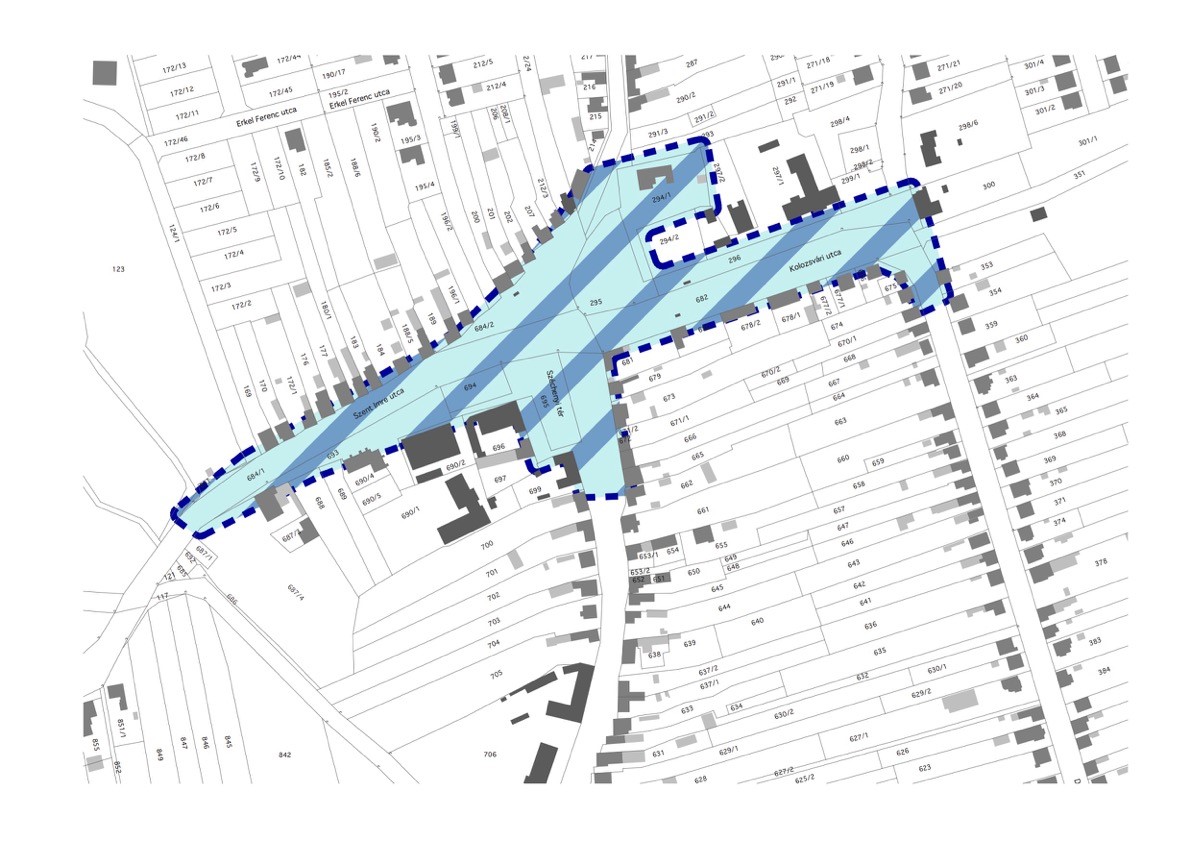 Akcióterület kijelölése, elhelyezkedése a városszövetbenLehatárolása:Keleten a temetői fő út kanyarulata, nyugaton zöldség árusító pavilon előtti tér, északon Római katolikus templom és a buszforduló, délen a Vépi Közös Önkormányzati Hivatal előtti összekötő út. Az akcióterület rövid bemutatásaAz akcióterület következő helyrajzi számú telkeket érinti: 295, 682, 683/2, 684/1, 684/2, 690/2, 693, 694, 695, 696/1, 696/2 A terület nyugati vége jelenleg közpark besorolású, parkosított terület. A már most is kereskedelmi, szolgáltató funkcióval bíró térrész a projektterület keleti részén található. A fennmaradó területek jelenleg közlekedési funkcióval bírnak.Az akcióterület lakosságszáma: 65 fő. Az alacsony lakosságszám oka, hogy a területre - városközponti fekvéséből következően - elsősorban nem a lakóépületek, hanem az igazgatási, kereskedelmi, szolgáltató, és szakrális funkciójú, kulturális funkciójú épületek a jellemzőek. Az igazgatási, kereskedelmi, szolgáltató, és szakrális funkciókból következően nem a lakosságszám a meghatározó az akcióterület jelentőségét illetően, sokkal inkább az területet igénybevevő helyi lakosság száma. Korösszetétel: A népesség átlagéletkora az akcióterület vizsgált népessége vonatkozásában: 45,67 év. Társadalmi viszonyai: az alacsony lakosságszámra tekintettel a projektterület vonatkozásában a társadalmi viszonyok vizsgálata nem releváns. Az akcióterületen belüli működő vállalkozások száma: 11 574,35 m2 területű projektterülettel határos épületekben működő, vagyis közvetlenül kapcsolódó vállalkozások telephelyeinek a száma: 17 db. 281 regisztrált vállalkozásával Vép gazdasága a vállalkozói aktivitás és gazdasági teljesítmény hagyományos kategóriái alapján településkategóriájában közepesen erősnek nevezhető: mutatói rendszerint számottevően magasabbak a községi átlagoknál, de elmaradnak a városokra jellemző szinttől.A településfejlesztési akció rövid leírása, célkitűzésekA Széchenyi tér, Szent Imre és Kolozsvári utca zöld területei közötti igényesközterületi kapcsolat megteremtésével erősödik az akcióterület és annak környezete közlekedési funkciója és a zöld infrastruktúra hálózatrekonstrukciója, valamint a kereskedelmi-szolgáltató tér megújítása által az idegenforgalmi-turisztikai funkciója is.A projekt megnevezéseA projekt megnevezéseA projekt rövid tartalmaKapcsolat a tematikus részcélokkalH1Társadalmi szolgáltatásfejlesztésBérlakásépítés, lakhatási támogatás, új építési területek kijelöléseASP rendszerhez való csatlakozás, informatikai eszközök beszerzése Vép Város Önkormányzatánál a hatékonyabb hivatali ügyintézés érdekébenKereskedelmi szolgáltatások fejlesztése, a szolgáltatások minőségi és tartalmi fejlesztéseH2Energiatudatos VárosÖnkormányzati Hivatal felújítása:világítási rendszerek cseréje, akadálymentesítés, nyílászárók cseréje, eszközbeszerzés és burkolatok felújítása3,6 MWh-s napelempark létrehozásaVállalkozások, lakosság ösztönzése a megújuló energiaforrások használatára, előállításáraKözvilágítási rendszerek energiahatékony felújításaH3Vép infrastruktúrájának, környezetének, örökségi értékeinek állagmegóvásaZöldfelületek hasznosítása, felújítása, a zöldváros kulcsprojekten túlmenően:Kozár-Borzó patak mentén gyalogos sétány kialakítása, kastéllyal való összekapcsolása (T4)Kastély hasznosításaBelterületi csapadék és belvízvédelmi létesítmények fejlesztésea zöld város pályázattal érintett területre hulló csapadékvíznek a fejlesztésre kerülő zöldfelületen történő hasznosítására alkalmas infrastruktúra kiépítésea csapadékvíz közvetlen hasznosítása a fejlesztésre kerülő zöldterületeken, a település önfenntartó-képességének fokozása érdekébenH4Közlekedési rendszerek fejlesztéseTelepüléskapuk kialakításaM86-os bekötő út kiszélesítése, felújítása, nagy teherbírású burkolattalnagyobb üzemek környékén forgalomcsillapítás, kerékpárút kialakítása a dolgozók biztonságának érdekébenZöld infrastruktúra hálózatba integrálódó közlekedési fejlesztésekKerékpárút-hálózat fejlesztése:Vép – Szombathely kerékpárút létrehozásaTanulmányterv elkészítése Vép – Sárvár kerékpárút kiépítésének hatásairólS1S2S3S4S5S6AT1AT-en kívülFejlesztés megnevezéseKedvezményezettek köreProjektköltség (indikatív összeg, m Ft)Finanszírozás lehetséges forrásaIndikatív ütemezésKulcsprojektKulcsprojektKulcsprojektKulcsprojektKulcsprojektK1 - Zöld város kialakításaVép Város Önkormányzata83TOP-2.1.2-15 Zöld város kialakítása2016-2018K2 – Bölcsődei intézmény létrehozásaVép Város Önkormányzata125TOP-1.4.1-15 - foglalkoztatás és az életminőség javítása családbarát, munkába állást segítő intézmények, közszolgáltatások fejlesztésével2016-2018K3 – Aktív sportolási és rekreációs lehetőségek megteremtéseVép Város ÖnkormányzataNem ismertNemzeti Szabadidős – Egészség Sportpark ProgramÖnkormányzati forrásEsetleges TAO forrás2016-2019Jelmagyarázat:Jelmagyarázat:(1) a kutatás, a technológiai fejlesztés és az innováció erősítése(2) az IKT-hoz való hozzáférésnek, azok használatának és minőségének a javítása(3) a kkv-k, (az EMVA esetében) a mezőgazdasági, illetve (az ETHA esetében) a halászati és akvakultúra-ágazat versenyképességének növelése(4) az alacsony szén-dioxid-kibocsátású gazdaság felé történő elmozdulás támogatása minden ágazatban(5) az éghajlatváltozáshoz való alkalmazkodás, a kockázatmegelőzés- és kezelés előmozdítása(6) a környezet megóvása és védelme és az erőforrás-felhasználás hatékonyságának előmozdítása(7) a fenntartható közlekedés előmozdítása és szűk keresztmetszetek megszüntetése a kulcsfontosságú hálózati infrastruktúrákban(8) a fenntartható és minőségi foglalkoztatás, valamint a munkavállalói mobilitás támogatása(9) a társadalmi befogadás előmozdítása és a szegénység, valamint a hátrányos megkülönböztetés elleni küzdelem(10) az oktatásba, és a képzésbe, többek között a szakképzésbe történő beruházás a készségek fejlesztése és az egész életen át(11) a hatóságok és az érdekelt felek intézményi kapacitásának javítása és hatékony közigazgatáshoz történő hozzájáruláserős kapcsolat(1) a kutatás, a technológiai fejlesztés és az innováció erősítése(2) az IKT-hoz való hozzáférésnek, azok használatának és minőségének a javítása(3) a kkv-k, (az EMVA esetében) a mezőgazdasági, illetve (az ETHA esetében) a halászati és akvakultúra-ágazat versenyképességének növelése(4) az alacsony szén-dioxid-kibocsátású gazdaság felé történő elmozdulás támogatása minden ágazatban(5) az éghajlatváltozáshoz való alkalmazkodás, a kockázatmegelőzés- és kezelés előmozdítása(6) a környezet megóvása és védelme és az erőforrás-felhasználás hatékonyságának előmozdítása(7) a fenntartható közlekedés előmozdítása és szűk keresztmetszetek megszüntetése a kulcsfontosságú hálózati infrastruktúrákban(8) a fenntartható és minőségi foglalkoztatás, valamint a munkavállalói mobilitás támogatása(9) a társadalmi befogadás előmozdítása és a szegénység, valamint a hátrányos megkülönböztetés elleni küzdelem(10) az oktatásba, és a képzésbe, többek között a szakképzésbe történő beruházás a készségek fejlesztése és az egész életen át(11) a hatóságok és az érdekelt felek intézményi kapacitásának javítása és hatékony közigazgatáshoz történő hozzájárulásközepes kapcsolat(1) a kutatás, a technológiai fejlesztés és az innováció erősítése(2) az IKT-hoz való hozzáférésnek, azok használatának és minőségének a javítása(3) a kkv-k, (az EMVA esetében) a mezőgazdasági, illetve (az ETHA esetében) a halászati és akvakultúra-ágazat versenyképességének növelése(4) az alacsony szén-dioxid-kibocsátású gazdaság felé történő elmozdulás támogatása minden ágazatban(5) az éghajlatváltozáshoz való alkalmazkodás, a kockázatmegelőzés- és kezelés előmozdítása(6) a környezet megóvása és védelme és az erőforrás-felhasználás hatékonyságának előmozdítása(7) a fenntartható közlekedés előmozdítása és szűk keresztmetszetek megszüntetése a kulcsfontosságú hálózati infrastruktúrákban(8) a fenntartható és minőségi foglalkoztatás, valamint a munkavállalói mobilitás támogatása(9) a társadalmi befogadás előmozdítása és a szegénység, valamint a hátrányos megkülönböztetés elleni küzdelem(10) az oktatásba, és a képzésbe, többek között a szakképzésbe történő beruházás a készségek fejlesztése és az egész életen át(11) a hatóságok és az érdekelt felek intézményi kapacitásának javítása és hatékony közigazgatáshoz történő hozzájárulásnincs vagy gyenge kapcsolat(1) a kutatás, a technológiai fejlesztés és az innováció erősítése(2) az IKT-hoz való hozzáférésnek, azok használatának és minőségének a javítása(3) a kkv-k, (az EMVA esetében) a mezőgazdasági, illetve (az ETHA esetében) a halászati és akvakultúra-ágazat versenyképességének növelése(4) az alacsony szén-dioxid-kibocsátású gazdaság felé történő elmozdulás támogatása minden ágazatban(5) az éghajlatváltozáshoz való alkalmazkodás, a kockázatmegelőzés- és kezelés előmozdítása(6) a környezet megóvása és védelme és az erőforrás-felhasználás hatékonyságának előmozdítása(7) a fenntartható közlekedés előmozdítása és szűk keresztmetszetek megszüntetése a kulcsfontosságú hálózati infrastruktúrákban(8) a fenntartható és minőségi foglalkoztatás, valamint a munkavállalói mobilitás támogatása(9) a társadalmi befogadás előmozdítása és a szegénység, valamint a hátrányos megkülönböztetés elleni küzdelem(10) az oktatásba, és a képzésbe, többek között a szakképzésbe történő beruházás a készségek fejlesztése és az egész életen át(11) a hatóságok és az érdekelt felek intézményi kapacitásának javítása és hatékony közigazgatáshoz történő hozzájárulásS1Vép zöldfelületeinek, közösségi tereinek megújítása, a város láthatóvá tétele a régióbanVép zöldfelületeinek, közösségi tereinek megújítása, a város láthatóvá tétele a régióban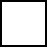 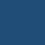 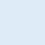 S2Társadalmi szolgáltatások, szociális ellátások, élhetőség javításaTársadalmi szolgáltatások, szociális ellátások, élhetőség javításaS3A város közlekedési rendszereinek fejlesztéseA város közlekedési rendszereinek fejlesztéseS4Kerékpáros közlekedés fejlesztéseKerékpáros közlekedés fejlesztéseS5Energiafüggőség csökkentéseEnergiafüggőség csökkentéseS6Környezet állagmegóvásaKörnyezet állagmegóvásaS7Zöld Gazdaság megteremtéseZöld Gazdaság megteremtéseS8Új befektetők településre vonzásaÚj befektetők településre vonzásaSzakpolitikai célokSzakpolitikai célokSzakpolitikai célokSzakpolitikai célokSzakpolitikai célokSzakpolitikai célokSzakpolitikai célokSzakpolitikai célokTerületi célokTerületi célokTerületi célokTerületi célokTerületi célokTerületi célokTerületi célokJelmagyarázat:               erős kapcsolat               közepes kapcsolat              nincs vagy               gyenge              kapcsolatVersenyképes, innovatív gazdaságGyógyító Magyarország, egészséges társadalom, egészség- és sportgazdaságÉletképes vidék, egészséges élelmiszertermelés és ellátás, az élelmiszer-feldolgozóipar fejlesztéseKreatív tudástársadalom, piacképes készségek,K+F+IÉrtéktudatos és szolidáris, öngondoskodó társadalomJó állam, szolgáltató állam és biztonságStratégiai erőforrások megőrzése, fenntartható használata, környezetünk védelmeAz ország makro-regionális szerepének erősítéseAz ország makro-regionális szerepének erősítéseA többközpontú térszerkezetet biztosítóvároshálózatA vidéki térségek népességeltartó erejéneknöveléseKiemelkedő táji értékű térségek fejlesztéseTerületi különbségek csökkentése, térségifelzárkóztatás és gazdaságösztönzés elősegítéseÖsszekapcsolt terek: az elérhetőség és a mobilitás biztosításaS1Vép zöldfelületeinek, közösségi tereinek megújítása, a város láthatóvá tétele a régióbanS2Társadalmi szolgáltatások, szociális ellátások, élhetőség javításaS3A város közlekedési rendszereinek fejlesztéseS4Kerékpáros közlekedés fejlesztéseS5Energiafüggőség csökkentéseS6Környezet állagmegóvásaS7Zöld Gazdaság megteremtéseS8Új befektetők településre vonzásaÁtfogó célokÁtfogó célokÁtfogó célokÁtfogó célokÁtfogó célokStratégiai célokStratégiai célokStratégiai célokStratégiai célokJelmagyarázat:               erős kapcsolat               közepes kapcsolat              nincs vagy gyenge              kapcsolatFoglalkoztatás bővítéseA gazdaság teljesítőképességének javításaMunkaerő képzettségi szintjének növekedéseTermészeti és kulturális erőforrások fenntartható hasznosításaBelső periférián lévő kistelepülések teljes leszakadásának megakadályozásaA térség versenyképességének javításaMegyén belüli és kívüli kapcsolatok erősítéseTermészeti erőforrások fenntartható hasznosításaKistelepülések életképességének javításaS1Vép zöldfelületeinek, közösségi tereinek megújítása, a város láthatóvá tétele a régióbanS2Társadalmi szolgáltatások, szociális ellátások, élhetőség javításaS3A város közlekedési rendszereinek fejlesztéseS4Kerékpáros közlekedés fejlesztéseS5Energiafüggőség csökkentéseS6Környezet állagmegóvásaS7Zöld Gazdaság megteremtéseS8Új befektetők településre vonzásaÁGAZATÁGAZATÁGAZATTÁRSADALOMGAZDASÁGÉPÍTETT ÉS TERMÉSZETI KÖRNYEZETDOKUMENTUM TÍPUSATelepülésfejlesztési KoncepcióKONCEPCIÓKDOKUMENTUM TÍPUSATelepülésfejlesztési KoncepcióKONCEPCIÓKSportfejlesztési koncepióDOKUMENTUM TÍPUSATelepülésfejlesztési KoncepcióKONCEPCIÓKTelepülésfejlesztési KoncepcióDOKUMENTUM TÍPUSATelepülésfejlesztési KoncepcióKONCEPCIÓKSzolgáltatástervezési koncepcióDOKUMENTUM TÍPUSATelepülésfejlesztési KoncepcióKONCEPCIÓKDOKUMENTUM TÍPUSATelepülésfejlesztési KoncepcióKONCEPCIÓKDOKUMENTUM TÍPUSADOKUMENTUM TÍPUSAITSIntegrált Település-fejlesztési StratégiaSTRATÉGIÁKDOKUMENTUM TÍPUSAITSIntegrált Település-fejlesztési StratégiaDOKUMENTUM TÍPUSAITSIntegrált Település-fejlesztési StratégiaPROGRAMOKHelyi Esélyegyenlőségi ProgramVép Város Gazdasági Programja Környezetvédelmi ProgramDOKUMENTUM TÍPUSAITSIntegrált Település-fejlesztési StratégiaDOKUMENTUM TÍPUSAITSIntegrált Település-fejlesztési StratégiaTERVEKVagyongazdálkodási TervDOKUMENTUM TÍPUSAITSIntegrált Település-fejlesztési StratégiaTERVEKDOKUMENTUM TÍPUSAITSIntegrált Település-fejlesztési StratégiaTERVEKHulladékgazdálkodási tervDOKUMENTUM TÍPUSAITSIntegrált Település-fejlesztési StratégiaTERVEKDOKUMENTUM TÍPUSAITSIntegrált Település-fejlesztési StratégiaTERVEKSzabályozási TervDOKUMENTUM TÍPUSAITSIntegrált Település-fejlesztési StratégiaTERVEKITSIntegrált Település-fejlesztési StratégiaTERVEKTelepülésszerkezeti tervITSIntegrált Település-fejlesztési StratégiaTERVEKITSIntegrált Település-fejlesztési StratégiaTERVEKHelyi Építési Szabályzat (HÉSZ).A településfejlesztési koncepció céljaiA településfejlesztési koncepció céljaiA településfejlesztési koncepció céljaiJelmagyarázat:                                  erős kapcsolat                                  közepes kapcsolat                                  nincs vagy gyenge                                  kapcsolatVép város társadalmi viszonyainak fejlesztéseA település környezeti, és infrastrukturális fejlesztéseA város gazdaságának fejlesztése, diverzifikálásaS1Vép zöldfelületeinek, közösségi tereinek megújítása, a város láthatóvá tétele a régióbanS2Társadalmi szolgáltatások, szociális ellátások, élhetőség javításaS3A város közlekedési rendszereinek fejlesztéseS4Kerékpáros közlekedés fejlesztéseS5Energiafüggőség csökkentéseS6Környezet állagmegóvásaS7Zöld Gazdaság megteremtéseS8Új befektetők településre vonzásaKözéptávú stratégiai célokKözéptávú stratégiai célokMegalapozó vizsgálatban azonosított problémákS1Vép zöldfelületeinek, közösségi tereinek megújítása, a város láthatóvá tétele a régióbanVárosközponti – közösségi tér hiánya Zöld felületek kihasználatlansága – Kozár-Borzó patak városközponthoz kapcsolt területeiKastély kihasználatlanság növelése, integrálásaS2Társadalmi szolgáltatások, szociális ellátások, élhetőség javításaBölcsődei intézmény hiányaTornacsarnok építéseSzegregátumok helyzetének kezeléseS3A város közlekedési rendszereinek fejlesztéseM86-os bekötőút rossz állapotúKerékpárutak hiányaTelepüléskapuk kialakítása, rendbe tételeS4Kerékpáros közlekedés fejlesztéseKerékpárutak hiányaS5Energiafüggőség csökkentéseÁltalános, települési helyzetkép túlzott fosszilis energiafüggőségtőlS6Környezet állagmegóvásaZöld felületek kihasználatlansága – Kozár-Borzó patak városközponthoz kapcsolt területeiS7Zöld Gazdaság megteremtéseKastély kihasználatlanság növelése, integrálásaGazdasági szerkezet további erősítésének igényeS8Új befektetők településre vonzásaM86-os bekötőút rossz állapotúSzegregátumok helyzetének kezeléseKastély kihasználatlanság növelése, integrálásaBelső tényezőkValószínűség (1-10)Hatás (1-10)Kockázat kezelésének módjaTársadalmi tényezőkTársadalmi tényezőkTársadalmi tényezőkTársadalmi tényezőkTársadalmi ellentét a városlakók egyes csoportjai között a település fejlesztési irányait illetően54A fejlesztéseket a lakossággal való folyamatos egyeztetésekkel kell megvalósítani, a célok a társadalmi igényekkel teljes konszenzusban kerülnek kijelölésre.Társadalom bizonyos csoportjai kiszorulnak a fejlődésből45A város szociális hálózatának kiemelten kell kezelnie azokat szegényebb, hátrányosabb helyzetű csoportokat.Lakosság érdektelensége67A város számos rendezvénnyel, programmal törekedjen a lakosság minél nagyobb mértékű bevonásáraGazdasági tényezőkGazdasági tényezőkGazdasági tényezőkGazdasági tényezőkA városnak nem sikerül új befektetőket a városba csábítani68A település önkormányzatának a városba új befektetők vonzását kiemelt prioritásként kell kezelnieA városban a gazdasági diverzifikáció nem jön létre49A cél elérése érdekében új gazdasági területeket kell kijelölni és támogatni kell a mikro- kis- és középvállalkozásokat a letelepedésük segítésében.Környezeti tényezőkKörnyezeti tényezőkKörnyezeti tényezőkKörnyezeti tényezőkMegújuló közterek és zöldfelületek nem rendeltetésszerű használata64A megújuló területeken állagmegőrzés céljából folyamatos karbantartás és figyelemfelkeltés szükséges.Külső tényezőkKülső tényezőkKülső tényezőkKülső tényezőkSzabályozási környezet változásaiSzabályozási környezet változásaiSzabályozási környezet változásaiSzabályozási környezet változásaiVáltozó támogatási rendszer55A város fejlesztései során a támogatásokra és a vállalkozásokkal való együttműködésre is épít. Amennyiben a támogatási rendszer negatív irányba hatna a város számára, akkor a gazdasági szereplőkkel együttműködve, és stabil gazdasági háttérrel képes lesz külső források bevonására céljai elérése érdekében.Gazdasági változásokGazdasági változásokGazdasági változásokGazdasági változásokMagyarország gazdasága lemarad a környezetétől, mely a városra is általánosan negatívan hat22A város főként leginkább saját erősségeit igyekszik kihasználni, mely függetleníteni tudja valamelyest az országos trendektől. Társadalmi változásokTársadalmi változásokTársadalmi változásokTársadalmi változásokElöregedő, elvándorló lakosság65Az egyre több külföldi munkavállaló miatt, az aktív korúak aránya csökken, mely munkaerőhiányhoz és elöregedő lakossághoz vezethet. Ennek elkerülésére a településen élők számára jövőképet és anyagi stabilitást kell nyújtani.SzervezetIktatási SzámBeérkezett véleményElfogadás státusza (igen, nem, részben)IndoklásKenéz Község ÖnkormányzataHivatkozva 753-17/2017 iktatószámú megkeresésükre Vép város integrált településfejlesztési stratégia készítéséhez előzetes vélemény kérésvel kapcsolatban, tájékoztatom, hogy Kenéz Község Önkormányzata véleményezési jogával nem kíván élni.igenNemesbőd Község Önkormányzata386-2/2017/NEMHivatkozva a 753-18/2017. iktatószámon a fenti tárgyban megküldött megkeresésére az alábbiakról tájékoztatom. Nemesbőd Község Önkormányzata képviseletében eljárva nyilatkozom, hogy véleményezési jogommal nem kívánok élni.igenVas Megyei Kormányhivatal Földhivatali FőosztályVA/ÉBFF02/10085/3/2017.A járási hivatal, mint ingatlanügyi hatóság feladata annak érvényre juttatása, hogy a településrendezési célok megvalósítása lehetőség szerint a gyengébb minőségű termőföldeken, a lehető legkisebb mértékű termőföld igénybevételével történjen. Vizsgálni kell a település átlagosnál jobb minőségű termőföldjeinek mennyiségét, azok elhelyezkedését, illetve annak lehetőségeit, hogy ezek helyett a tervezett célok megvalósítására milyen más, gyengébb minőségű termőföldek állnak rendelkezésre. Figyelemmel kell lenni továbbá arra, hogy az egyeztetési eljárás tárgyát képező földrészletekkel szomszédos termőföldek megfelelő mezőgazdasági hasznosítását az övezeti átsorolás szerinti területfelhasználás ne akadályozza. Kifogást kell emelni - ide nem értve a zártkerti ingatlanokat -, ha a településrendezési eszköz készítése, vagy módosítása alapján kijelölt beépítésre szánt területek többségében átlagosnál jobb minőségű termőföldeket érintenek, és a beépítésre szánt terület övezeti besorolásának megfelelő, területfelhasználásra hasonló körülmények és feltételek esetén átlagosnál gyengébb vagy átlagos minőségű termőföldeken is sor kerülhet, vagy övezeti besorolásának megfelelő, területfelhasználásra kellő nagyságú térmértékben lehetőség van a település már beépítésre kijelölt, de még fel nem használt területén is. (Átlagos minőségű termőföld: az adott település azonos művelési ágú termőföldjeinek 1 ha-ra vetített aranykorona értékeinek átlaga). Az átlagosnál jobb minőségű termőföldet más célra hasznosítani csak időlegesen, illetőleg helyhez kötött igénybevétel céljából lehetséges. Az egyeztetési tervdokumentációból egyértelműen ki kell derüljön, hogy a tervezés során e szempontokat miként vették figyelembe. A járási hivatal kizárólag rendkívül indokolt esetben engedélyezheti a termőföldek más célú hasznosítását és a termőföldek más célú hasznosításával összefüggő hatósági eljárása során termőföldvédelmi szempontok érvényre juttatása alapján dönt és eljárása során az államigazgatási eljárás keretében elfogadott településrendezési eszköz nem köti. Konkrét elképzeléseket is megjelöltek a Koncepcióban és a Stratégiában. A megújuló energiaforrások hasznosítására lehetséges terület kijelölése a 0169/2 hrsz-ú ingatlanon ugyan földvédelmi szempontból elfogadható, mivel átlagosnál gyengébb minőségű termőföld, de a lehető legkisebb mértékű termőföld igénybevétel lehetőségét kell vizsgálni és földvédelmi szempontból indokolni az eljárás következő szakaszáig. A további konkrét - hrsz-al megjelölt - földrészletekhez köthető szándékok belterületi és "kivett"  megnevezésű ingatlanok, melyek véleményezésére az ingatlanügyi hatóságnak földvédelmi szempontból nincs hatásköre. Sok tervezett változtatáshoz konkrét (hrsz-al ellátott) ingatlanok nincsenek hozzárendelve, így egyértelműen nem megállapítható, hogy érint-e termőföldet az adott szándék, az pedig végképp nem, hogy az átlagosnál jobb minőségű termőföld-e vagy sem. A tájékoztatásom általános részében leírtakat a Koncepcióra és a Stratégiára alapuló elkészítendő vagy módosítandó településrendezési eszközökben kérem figyelembe venni. Az előző oldalon és a fentiekben leírt követelmények a termőföld védelméről szóló 2007. évi CXXIX. törvényben foglaltakon alapulnak, amely jogszabály rendelkezéseit a tervezés és megvalósítás valamennyi fázisában be kell tartani. A terv véleményezési, egyeztetési eljárásába a Vas Megyei Kormányhivatal Élelmiszerlánc-biztonsági és Földhivatali Főosztály - Földhivatali Osztályát szíveskedjenek bevonni. A Földmérési és Térképészeti Tevékenységről szóló 2012. évi XLVI. törvény 8. § bekezdése alapján kérem az állami alapadatok felhasználásának az igazolását. Az igazolást a Vas Megyei Kormányhivatal Vas Megyei Kormányhivatal Élelmiszerlánc-biztonsági és Földhivatali Főosztály - Földhivatali Osztályának a címére kell megküldeni. A felhasznált adatok felsorolásánál kérjük megadni az  adatszolgáltatás számla számát és a kiállító szervezet megnevezését. Ahol az ingatlanra földmérési jelek elhelyezését biztosító használati jog van bejegyezve, ott az alappont elmozdítása, áthelyezése csak a jogosult (Vas Megyei Kormányhivatal Élelmiszerlánc-biztonsági és Földhivatali Főosztály - Földhivatali Osztály) engedélyével történhet. részbenA településfejlesztési eszközök szakaszában stratégiai szinten nem indokolt és nem is vizsgáltuk az egyes felmerülő ingatlanok részletes adatait. Ezek a településrendezési eszközök készítése során, illetve egyes esetekben (pld. Földmérési jelek érintettsége), csak a konkrét fejlesztések során szükséges vizsgálni. Emberi Erőforrások Minisztériuma Országos Tisztifőorvosi Feladatokért Felelős Helyettes Államtitkár15450-4/2017/KORTAPAz Emberi Erőforrások Minisztériuma (1097 Budapest, Albert Flórián út 2-6.) a Vép Város Önkormányzata (9751 Vép, Rákóczi út 8. a továbbiakban: Önkormányzat) megkeresésére indult 15450-3/2017/KORTAP iktatószámú eljárás iratanyagát eredetben átteszi a hatáskörrel és illetékességgel rendelkező Budapest Főváros Kormányhivatal Népegészségügyi Főosztálya részére (1138 Budapest, Váci út 174., a továbbiakban: BFKH). Döntésem ellen önálló fellebbezésnek helye nincs. igenVas Megyei Kormányhivatal Szombathelyi Járási Hivatal Agrárügyi- és Környezetvédelmi Főosztály - Erdészeti OsztályVA-06/AKF02/5452-4/2017.Vép erdőtervezett területe: 899,28 ha. Az erdők 2/3 állami tulajdonban van (692,69 ha), ahol a Szombathelyi Erdészeti Zrt. Gazdálkodik. Ezen kívül 206,59 ha magán tulajdonú erdőterületet tart nyilván az erdészeti hatóság. Erdőtervezett területen a Sárvár-Celldömölki Erdőtervezési Körzet erdőterve szerint folyik az erdőgazdálkodás. A település közigazgatási területén található erdőtervezett területek rendeltetés szerinti megoszlása, illetve a kiváló termőhelyi adottságú erdőterületek digitális állománya a következő linkekről letölthető: http://erdoterkep.nebih.gov.hu/tarhely/kiverdo/2015/kivalo_erdo_VAS_MEGYE.zip, http://erdoterkep.nebih.gov.hu/tarhely/kiverdo/2015/elsrend_VAS_MEGYE.zip. Az erdőről, az erdő védelméről és az erdőgazdálkodásról szóló 2009. évi XXXVII. törvény (Evt) 78.§ (1) alapján erdőterületet termelésből kivonni - kivételes esetben - kizárólag a közérdekkel összhangban lehet. Az Evt. 78.§ (2) alapján az erdőterület igénybevételéhez az erdészeti hatóság előzetes engedélye szükséges. Erdőterület igénybevételét az erdészeti hatóság csereerdősítés feltétele mellett engedélyezheti (Evt.78.§ (3)) vagy az igénybevevő erdővédelmi járulékot köteles fizetni (Evt. 81.§ (1)).  Műveletlen mezőgazdasági területeken célszerűnek tartanánk közérdekű erdőtelepítések tervezését, melyet az állam külön jogszabályban meghatározott módon és feltételekkel támogat. Az erdőtelepítések szakszerűségének, valamint a talajra és a környezetre gyakorolt kedvező hatásának biztosítása érdekében erdőtelepítés az Evt. 44.§ (1) alapján csak az erdészeti hatóság által jóváhagyott telepítési-kivitelezési terv alapján végezhető. Az erdővel szemben támasztott védelmi, egészségügyi, szociális és turisztikai követelmények biztosítása érdekében lehetőséget adunk az erdőterületek elsődleges rendeltetésének megváltoztatására, melyre oly módon van lehetőség, hogy az erdő elsődleges rendeltetésének megváltoztatását közérdekből az Evt. 27.§(2) j) pontja szerint a települési önkormányzat jegyzője kezdeményezehti a már meglévő erdőterületen.  A mellékelt dokumentáció alapján megállapítottam, hogy a településrendezési eszközök elfogadásának erdészeti szempontból akadálya nincs. igenBudapest Főváros Kormányhivatala Közlekedési Főosztály Útügyi OsztályBP/0801/302-3/2017.A várost érintően az egyes közlekedésfejlesztési projektekkel összefüggő közigazgatási hatósági ügyek nemzetgazdasági szempontból kiemelt jelentőségű üggyé nyilvánításáról és az eljáró hatóságok kijelöléséről szóló 345/2012. (XII.6.) Korm. Rendelet 1. melléklete alapján az alábbi fejlesztés várható: az M9 autóút, M86-53. sz. főút között (új út építése, kapacitásbővítés) között. A tervezés során figyelembe kell venni az Országos Területrendezési Tervről szóló 2003. évi XXVI. törvény (OTrT) előírásait, valamint összhangban kell lenni az elfogadott Vas Megyei Területrendezési Tervvel. A településrendezési tervek kötelező, alátámasztó közúti közlekedési munkarészeinek tartalmi követelményeit az e-UT 02.01.41 számú Útügyi Műszaki Előírás határozza meg. A közlekedési javaslat készítése során a közutak tervezésére vonatkozó e-UT 03.01.11 számú Útügyi Műszaki Előírást is be kell tartani. A közlekedési javaslat célja az hogy a közlekedési létesítményekre vonatkozó tervezett műszaki paraméterek (pl. közutak, vasutak elhelyezésére biztosítandó építési terület szélessége) beépítésre kerüljenek a szerkezeti tervbe, a szabályozási tervbe és a helyi építési szabályzatba. A rendezési tervben a közúthálózati elemeket, azok tervezési osztályban sorolását úgy kell meghatározni, hogy azok megfeleljenek a közutak igazgatásáról szóló 19/1994. (V.31.) KHVM rendeletben és a "Közutak tervezése" e-UT 03.01.11 számú Útügyi Műszaki Előírásban foglaltaknak, valamint összhangban legyenek a kiszolgálandó területi igényekkel, a védett  vagy védelemre javasolt területekre vonatkozó szabályozásokkal, a térségre vonatkoztatott környezetvédelmi előírásokkal. A tervezés során az utak és csomópontok helyigényét a távlati forgalmi igények alapján kell meghatározni. Figyelembe kell venni a szükséges keresztmetszeti elemeket (forgalmi sávok, parkolósávok, járdák, gyalogút, padkák, rézsük, kerékpársávok, kerékpárút, elválasztó sáv, zöldsáv, forgalom elől elzárt terület stb.), a közművek elhelyezését,  valamint a vízelvezetés és az esetlegesen szükséges környezetvédelmi berendezések helyigényét is. A keresztmetszeti méretezést azon meglévő utak esetében is el kell végezni, melyeket magasabb kategóriába sorolnak, vagy új funkciókat terveznek (úk kerékpárút vagy kerékpársávok, várakozósáv, párhuzamos szervizút kialakítása, zöldsávok vagy fasorok telepítése stb.). Az országos közutakat érintő új csomópontok vagy útcsatlakozások tervezésekor figyelembe kell venni a "Szintbeni közúti csomópontok méretezése és tervezése" e-UT 03.03.21 számú Útügyi Műszaki Előírásban foglaltakat. Szintbeli közúti-vasúti átjárót érintő módosítás esetén figyelembe kell venni a "Szintbeni közúti-vasúti átjárók kialakítása" e-UT 03.06.11. számú és a "Szintbeni közutak-vasúti keresztezések" e-UT 03.06.12 számú Útügyi Műszaki Előírásban foglaltakat. A közúti közlekedésről szóló, 1988. évi I. törvény (Kkt.) 42/A § (1) bekezése szerint: "A közút kezelőjének hozzájárulása szükséges: a.) külterületen a közút tengelyétől számított ötven méteren, autópálya, autóút, gyorsút és főútvonal esetén száz méteren belül építmény elhelyezéséhez, bővítéséhez, rendeltetésének megváltoztatásához, nyomvonal jellegű építmény elhelyezéséhez, bővítéséhez, kő, kavics, agyag, homok és egyéb ásványi nyersanyag kitermeléséhez, valamint a közút területének határától számított tíz méter távolságon belül fa ültetéséhez vagy kivágásához, valamint b.) belterületen - a közút mellett - ipari, kereskedelmi, vendéglátó-ipari, továbbá egyéb szolgáltatási célú építmény építéséhez, bővítéséhez, rendeltetésének megváltoztatásához, valamint a helyi építési szabályzatban, vagy a szabályozási tervben szereplő közlekedési és közműterületeken belül nyomvonal jellegű építmény elhelyezéséhez, bővítéséhez, továbbá a közút területének határától számított két méter távolságon belül fa ültetéséhez vagy kivágásához. c.) amennyiben az elhelyezendő létesítmény dőlési távolsága a közút határát keresztezi." A Kkt. 12.§ (3) bekezdés szerint: "A gépjárművek közlekedésére szolgáló közút területén, a felett és mellett - a közúti jelzőtáblák megtervezésének, alkalmazásának és elhelyezésének követelményeiről szóló miniszteri rendeletben meghatározott területen belül - nem lehet olyan jel, egyéb tárgy és berendezés, amely a közúti jelzésekkel - azok alakjával, színével - összetéveszthető, a láthatóságot akadályozza, alkalmas arra, hogy a közlekedők figyelmét elterelje, vagy a közlekedés biztonságát egyéb módon veszélyezteti. (3a) Nem lehet továbbá reklámtábla, reklámhordozó és egyéb reklámcélú berendezés lakott területen a.) a gépjárművek közlekedésére szolgáló közút területén, a közút úttesten kívül burkolatlan területe kivételével. b.) a gépjárművek közlekedésére szolgáló közút felett, annak műtárgyán, tartozékán, a járda, a gyalogút, valamint a kerékpárút kivételével. (3b) Reklámtábla, reklámhordozó és egyéb reklámcélú berendezés közvilágítási-, villany-, és telefonoszlopon az adott ellátási területén működő áram-, illetve telefonszolgáltató engedélyével helyezhető el. igenBudapest Főváros Kormányhivatala Közlekedési Főosztály Útügyi OsztályBP/0801/302-3/2017.Reklámtábla, reklámhordozó és egyéb reklámcélú berendezés közvilágítási-, villany-, és telefonoszlopon történő elhelyezése esetén az elhelyező köteles a közterület-használati díjak megfizetésére. (3c) Tájékozódást segítő jelzést megjelenítő reklámcélú eszköz a közvilágítási-, villany- és telefonoszlopon az áram-, telefonszolgáltató vagy áramhálózati engedélyes, valamint az oszlop tulajdonosának a hozzájárulásával helyezhető el, az elhelyezést az eszközzel érintett oszlop alatti földterület tulajdonosa és az eszközzel érintett oszlop alatti földterülettel szomszédos ingatlan tulajdonosa tűrni köteles. (3d) A tájékozódást segítő jelzést megjelenítő reklámcélú eszköz (3c) bekezdés szerinti elhelyezése esetén a.) nem kell alkalmazni az épített környezet alakításáról és védelméről szóló törvény szerinti településképi bejelentési eljárásra vonatkozó szabályokat, b.) a közterület igénybevétele rendeltetésszerű igénybevételnek, a tájékozódást segítő jelzést megjelenítő reklámcélú eszköz pedig a közúti közlekedés szervezésének és irányításának céljait szolgáló berendezésnek minősül, c.) a közterület b) pont szerinti rendeltetésszerű igénybe vétele közterület használati díjfizetési kötelezettséggel nem jár, a tájékozódást segítő jelzést megjelenítő reklámcélú eszköz elhelyezéséért az elhelyezőnek a közút kezelője részére elhelyezési díjat kell fizetnie, d.) az elhelyezéshez a közterület használatra vonatkozó jogszabályok szerinti hatósági engedély, illetve polgári jogi jogviszony nem szükséges. (3e) A gépjárművek közlekedésére szolgáló közút lakott területen kívüli szakasza mellett nem lehet reklámtábla, reklámhordozó vagy egyéb reklámcélú berendezés, valamint a tájékozódást segítő jelzést megjelenítő reklámcélú eszköz. A tilalom nem vonatkozik a 2010. december 31-éig a nem gyorsforgalmi utak mentén kihelyezett 12A/0-ás ív méretű reklámfelülettel rendelkező reklámtáblákra, az üzemanyagtöltő állomások területén elhelyezett cégjelzésre, és üzemanyagárakat tartalmazó táblákra, az építményeken, az építmények telkén elhelyezett olyan feliratra, amelyek az építményben működő cég nevét, jelét (piktogramját) vagy tevékenységét jelzik, továbbá azokra a - közvetlenül a közút mellett elhelyezett - berendezésekre, amelyek közlekedés biztonságát elősegítő közérdekű tájékoztató táblák szakmai tartalmát, valamint engedélyezésüket meghatározó testület által engedélyezett a közlekedés biztonságát elősegítő közérdekű tájékoztatást tartalmaznak. A tervezés során a 253/1997. (XII.20.) korm. rendelet (OTÉK) 38.§-ában rögzített védősávot (biztonsági övezetet) biztosítani kell. Az OTÉK 33.§ (1) bekezdése szerint: "Épület csak olyan telken vagy építési telken helyezhető el, a.) amelynek megközelíthetősége - beépítésre nem szánt területen a honvédelmi, katonai és nemzetbiztonsági célú épület elhelyezésére szolgáló telek kivételével - gépjárművel közterületről vagy magánútról közvetlenül biztosított, b.) ahol a rendeltetésszerű használathoz szükséges villamos energia, ivóvíz, technológiai víz biztosított, c.) ahol a keletkező szennyvíz és a csapadékvíz elvezetése vagy ártalommentes elhelyezése biztosított, d.) ahol a használat során keletkező hulladék elszállításának, ártalommentes elhelyezésének vagy házilagos komposztálásának a lehetősége biztosított, valamint e.) amelyhez a gépjárművek elhelyezése a 42.§-ban előírtak szerint biztosítható."  Kiemelt figyelmet kell fordítani a terület környezetvédelmi kérdéseire. A környezetvédelmi jogszabályokban foglalt előírásokat, valamint az érintett környezetvédelmi szervek előírásait be kell tartani. Az eljárás további szakaszában részt kívánok venni. Papír alapú dokumentációra nem tartok igényt.igenVas Megyei Katasztrófavédelmi Igazgatóság36800/3532-3/2017.Polgári védelmi követelmények: A Kat. Végrehajtásáról szóló 234/2011. (XI.10.) Korm. Rendelet 22.§ szerint elvégzett kockázatbecslés (települést érintő veszélyeztető hatások komplex elemzése) alapján. Vép város a III. katasztrófavédelmi osztályba került besorolásra.  Iparbiztonsági követelmények: A Kat. 25. § (1) alapján: "veszélyes anyagokkal foglalkozó üzemre, veszélyes anyagokkal foglalkozó létesítményre építési engedély csak a hivatásos katasztrófavédelmi szerv katasztrófavédelmi engedélye alapján adható. Veszélyes tevékenység kizárólag a hatóság katasztrófavédelmi engedélyével végezhető." A Kat. IV. fejezete alá tartozó küszöbérték alatti veszélyes anyagokkal foglalkozó üzem Vép város területén az SFL Technologies Kft. (9751. Vép, Szent Imre u. 42.). Az üzemben található veszélyes anyagok mennyisége alapján az üzemeltető súlyos káresemény elhárítási terv készítésére kötelezett. Az üzem katasztrófavédelmi engedéllyel rendelkezik. Tűzvédelmi követelmények: A tűz elleni védekezésről, a műszaki mentésről és a tűzoltóságról szóló 1996. évi XXXI. törvény (továbbiakban: Ttv.) 29.§ (1) bekezdés alapján a településen az oltóvíz nyerési lehetőségek biztosítása az önkormányzat feladata. Az Országos Tűzvédelmi Szabályzatról szóló 54/2014. (XII.05.) BM rendelet (továbbiakban: OTSZ) az alábbiak szerint rendelkezik: "A  tűzvédelmi követelményeket az anyagok tűzveszélyességi osztálya, a kockázati egység kockázati osztálya, az épület, az önálló épületrész és a speciális építmény mértékadó kockázati osztálya alapján kell megállapítani." Biztosítani kell: Az OTSZ 6.§ (3) alapján - a kockázattól függően - az építményben tartózkodók részére az építmény környezetében a kijutáshoz az építmény elhagyásához szükséges és alkalmas területet. " Az OTSZ 6.§ (5) alapján -a tűzoltói beavatkozás hatékonysága céljából biztosítani kell: "az építmény akadálytalan megközelítését tűzoltó gépjárművel, az építmény környezetében és az építményen belül a rendeltetésnek megfelelő oltóanyag-ellátást, továbbá a kockázattól függően az építmény környezetében a tűzoltó gépjárművek, technikai eszközök működéséhez, működtetéséhez szükséges területet." Az OTSZ 17-18. §. alapján "a tűz átterjedésének megakadályozására az épületek közötti minimálisan betartandó tűztávolságot." Az OTSZ IX. fejezete részletezi a Tűzoltó egységek beavatkozását biztosító követelményeket: A tűzoltási felvonulási út és terület: Az OTSz 65-70.§ alapján az úthálózatot és felvonulási területet úgy kell kialakítani, hogy biztosítsa a tűzoltó gépjárművek vonulását, illetve alkalmas legyen alkalmazásuk biztosítására. A tűzoltáshoz szükséges oltóanyag biztosítása: Az oltóvíz hálózatot az TOSz 71.§-78§. alapján kell kialakítani. Az oltóvíztározók követelményeiről az OTSZ 82.§ rendelkezik. Az OTSZ 76.§ (1) bekezdése alapján épületek létesítésénél gondoskodni kell arról, hogy föld feletti tűzcsap az építménytől a megközelítési útvonalon mérten 100 méteren belül legyen, annál távolabb nem lehet. Előkertek, szolgalmi utak létesítése, kialakítása esetében különös figyelmet kell fordítani arra, hogy a föld feletti tűzcsap tömlőfektetési útvonalon, az építménytől 100 méteren belül legyen. Vízügyi-vízvédelmi hatósági követelmények: Nagyvízi meder övezete - Vízfolyások parti sávja: A város közigazgatási területe folyó nagyvízi medrét nem érinti. A település területén húzódik a Kozár-Borzó patak, Surány patak, Sárd ér, Vépi csatorna, Sormás patak. A vízfolyások parti sávja a meliorációs és üzemi vízrendezési befogadó és levezető árkok parti sávja a nagyvízi meder és a parti sáv a nagyvízi meder, a parti sáv, a vízjárta és a fakadó vizek által veszélyeztetett területek használatáról, hasznosításáról, valamint a folyók esetében a nagyvízi mederkezelési terv készítésének rendjére és tartalmára vonatkozó szabályokról szóló 83/2014. (III.14.) Korm. rendeletben foglaltak szerint használhatók. A vízminőség-védelmi terület övezete; nagyvízi meder övezete; rendszeresen belvíz járta terület övezete használata, beépíthetősége tekintetében az Országos Területrendezési Tervről szóló 2003. évi XXVI. törvény előírásai az irányadók. Mértékadó árvízszint: a mértékadó árvízszint tekintetében a Nyugat-dunántúli Vízügyi Igazgatóság, mint a vízfolyások kezelője ad információt. Rendszeresen belvízjárta terület: Vép térségében rendszeresen belvíz járta területről a hatóságnak nincs tudomása. Vép város területén a mezőgazdasági vízrendezési művekkel érintett területekre az alábbi vízjogi engedélyek állnak rendelkezésre: Rákóczi MTSZ 632-2/1971. Kozár-Borzó/Sárd ér/71. Vízikönyvi csomagszám: 2789. A meliorációs rendszerek tulajdonsága és kezelése a kárpótlással, adásvétel útján stb. megváltozott. Ezt nem követte az engedélyek módosítása. A rendszerek állapota rossz, de működésképtelenség miatt vízügy panasz a területről még nem érkezett. A területek hasznosítása során az alagcsövezést, illetve vízelvezető árkok kiváltását csak vízjogi engedély alapján lehet kiépíteni és üzemeltetni. Felszíni és felszín alatti vízminőség-védelmi terület: Vép várostól délre és dél-keletre részben a belterület déli részét is érintve helyezkedik el a Szombathely - Sárd éri illetve a Kenézi vízbázis vízbázisok hidrogeológiai védőterülete. A terület a vízbázisok, a távlati vízbázisok, valamint az ivóvízellátását szolgáló vízilétesítmények védelméről szóló 123/1997. (VII.18.) Korm. rendelet 5. számú mellékletében foglaltak szerint hasznosítható. Vízgyűjtő-gazdálkodási terület: Vép város a Rába folyó vízgyűjtő területén fekszik. A Rába folyó vízgyűjtő-gazdálkodási terve 2015. évben elfogadásra került. Csapadékvíz elvezetés: A város belterülete kiépített csapadékvíz elvezető rendszerrel rendelkezik. Vízjogi üzemeltetési engedélyének száma: 10260-1/1976 (Kozár-Borzó/76; 2983), illetve a  Rákóczi utca rendelkezik erre vonatkozó engedéllyel 4746/7/2005. (Kozár-Borzó/202; 4754) szám alatt. A csapadékvíz elvezető rendszerek tervezésére: a vizek hasznosítását, védelmét és kártételének elhárítását szolgáló tevékenységekre és létesítménykre vonatkozó műszaki szabályokról szóló 30/2008. (XII.31.) KvVM. rendelet és a vizek hasznosítását, védelmét és kártételeinek elhárítását szolgáló tevékenységekre és létesítményekre vonatkozó általános szabályokról szóló 147-2010. (IV.29.) Korm. rendelet előírásai az irányadóak. Az engedély kiadása óta számos új kapcsolódó rendszer épült ki. Az üzemeltetési engedély tartalma ezt nem követte. A meglévő rendszereket célszerű felülvizsgálni, és a megvalósult állapotot tükröző tervek alapján vízjogi üzemeltetési engedély módosítását és egységes szerkezetbe foglalását kérni a megvalósulási tervek alapján. Ivóvíz ellátás - szennyvíz elvezetés: A VASIVÍZ Zrt. kezelésében levő ivóvíz és szennyvíz vezeték kiváltását, bővítését vízjogi engedély alapján lehet elvégezni. A vízjogi engedélykérelem mellékleteként benyújtott terveknek meg kell felelniük a vízjogi engedélyezési eljáráshoz szükséges kérelemről és mellékleteiről szóló 18/1996. (VI.13.) KHVM rendleet 2. sz. mellékletében foglalt előírásoknak. Az eljárás további szakaszában is részt kívánunk venni, illetve a kapcsolódó, elkészített dokumentációt elektronikus formában kérem megküldeni. Őrségi Nemzeti Park Igazgatóság25-626-5/2017.Igazgatóságunk Vép város Integrált Településfejlesztési Stratégiájához tett adatszolgáltatásához (ügyiratszám: 25-4716-4/2016.), valamint a Településfejlesztési Koncepció és az Integrált Településfejlesztési Stratégia tervezetéhez tett véleményezéshez (ügyiratszám: 25-626-3/2017.) képest nem kíván további észrevételt megfogalmazni. igenVas Megyei Kormányhivatal Népegészségügyi Főosztály - Közegészségügyi és Járványügyi OsztályVA/NEF/00633-4/2017.A dokumentációkban szereplő - a közegészségügyi hatóság hatáskörébe tartozó - szakkérdések tekintetében a tervezetet elfogadom, azok megvalósítását teljes mértékben támogatom. Indoklás: A közegészséfügyi vélemény megadásához áttanulmányoztam a megkereséshez korábbiakban mellékelt dokumentációt az alábbi szakkérdések tekintetében: - ivóvíz minőségű víz biztosítása, - hulladékkérdés, szilárd hulladék gyűjtés, elszállítása és elhelyezése, - szennyvíz gyűjtése, ártalmatlanítása, - lakosság egészségállapotának javítása érdekében az intézmény hálózat kérdése. A dokumentáció alapos. Részletesen bemutatásra kerültek Vép város - régióban, megyében betöltött szerepét meghatározó - paraméterei, az érintett fejlesztési dokumentáció tartalmának kapcsolati elemei az Országos Területfejlesztési Koncepcióhoz és a Vas megyei Területfejlesztési Koncepcióhoz. A terv készítői egyúttal ismertették az elmúlt időszak tervei alapján megvalósult fejlesztési eredményeket, hiányosságokat és ezen tapasztalatokból kiindulva a jelenlegi, illetve következő évek igényei szerint a társadalmi, gazdasági környezethez igazodva fogalmazták meg a célokat, ezek elérését szolgáló eszközöket. A város valamennyi akcióterületét - a közegészségügyi érdeket is szem előtt tartva - a lakosság igényeit is figyelembe véve kívánják fejleszteni az intézményhálózattal együtt. Szakvéleményemet a dokumentáció elfogadását támogatva a következő rendeletek előírásai alapján fogalmaztam meg:  - 2012. évi CLXXXV. törvény a hulladékról, - a hulladékgazdálkodási közszolgáltatás végzésének feltételeiről szóló 385/2014. (XII.31.) Korm. rendelet, - a vízbázisok, a távlati vízbázisok, valamint az ivóvízellátást szolgáló vízilétesítmények védelméről szóló 123/1997. (VII.18.) Korm. rendelet, - a 2011. évi CCIX. törvény a víziközmű szolgáltatásról, - a víziközmű szolgáltatásról szóló 2011. évi CCIX. törvény egyes rendelkezéseinek végrehajtásáról szóló 58/2013. (II.27.) Korm. rendelet,- a közfürdők létesítéséről és működéséről szóló 121/1996. (VII.24.) Korm. rendelet, - a közfürdők létesítésének és üzemeltetésének közegészségügyi feltételeiről szóló 37/1996. (X.18.) NM rendelet, - a felszín alatti vizek védelméről szóló 219/2004. (VII.21.) Korm. rendelet, - az országos településrendezési és építési követelményekről szóló 253/1997. (XII.20.) Korm. rendelet, - a környezeti zaj- és rezgésterhelési határértékek megállapításáról szóló 27/2008. (XII.3.) KvVM-EÜM rendelet, - a fertőző beteségek és a járványok megelőzése érdekében szükséges járványügyi intézkedésekről szóló 18/1998. (VI.3.) NM rendelet, - az egészségügyi szolgáltatás gyakorlásának általános feltételeiről, valamint a működési engedélyezési eljárásról szóló 96/2003. (VII.15.) Korm. rendelet és az egészségügyi szolgáltatások nyújtásához szükséges szakmai minimumfeltételekről szóló 60/2003. (X.20.) ESZCSM rendelet előírásait. igenVas Megyei Kormányhivatal Szombathelyi Járási Hivatal Agrárügyi- és Környezetvédelmi Főosztály - Környezetvédelmi és Természetvédelmi OsztályVA-06/HF02/1160-4/2017A településfejlesztési koncepció és ITS véleményezése során 2017. június 14-én adott VA-06/HF02/1160-2/2017. számú véleményünkben foglaltakat fenntartjuk, utólagos kiegészítéssel nem kívánunk élni. Az elfogadott koncepciót elektronikus adathordozón kérjük Hivatalunkhoz eljuttatni!igenVas Megyei Kormányhivatal Szombathelyi Járási Hivatal Hatósági Főosztály - Építésügyi és Örökségvédelmi OsztályVA-06/AKF05/1027-5/2018Tárgyi ügyben érkezett megkeresés szerint a 9/2017. (I.26.) képviselő-testületi határozattal jóváhagyott és a 3/2017. (I.27.) önkormányzati rendelettel megállapított Vép Város településrendezési eszközeinek módosítása szükséges. Hatóságom az egyeztetési eljárás további szakaszaiban részt kíván venni. Az egyeztetési dokumentációt elektronikus adathordozón kérem megküldeni. igenVas Megyei Kormányhivatal Állami FőépítészVA/KMBK-ÁF/208-4/2017.A koncepció a területfejlesztési koncepciók és programok, a szakpolitikai és területi koncepciók és programok, valamint a területrendezési tervek figyelembevételével kerülnek kidolgozásra. A dokumentáció tartalmi elemeit a R.5.§ (2) és (3) bekezdése alapján kell meghatározni. Tájékoztatásommal összefüggően, a településfejlesztési koncepcióval kapcsolatosan a R.30.§-a alapján az alábbiakra hívom fel a figyelmét: (7) A koncepció, a stratégia és a módosításuk terveztét a polgármester véleményezésre elektronikus úton megküldi, a) az érintett területi, települési önkormányzatnak, fővárosi koncepció és stratégia esetén az érintett kerületi önkormányzatnak, (8) a partner munkaközi tájékoztatására és véleményezésére a 29/A§ az irányadó, (9) A (7) és (8) bekezdés szerinti véleményezés során a véleményezők a megkeresésről, illetve a lakossági fórumától számított 15 napon belül adnak véleményt. Nyilatkozom arról, hogy a teljes eljárásban részt kívánok venni, részemre az egyeztetési anyagokat papír alapon és elektronikus formában is kérem megküldeni.igenNyugat-Dunántúli Vízügyi Igazgatóság 0790-007/2017.Vép Város Településfejlesztési Koncepciója és Integrált Településfejlesztési Stratégiája ügyében Igazgatóságunk 0790-005/2017. ikt. Számú levelében leírt véleményét kérjük a továbbiakban is figyelembe venni. A településrendezési tervet érintő eljárásban, a továbbiakban is részt kívánunk venni. igen